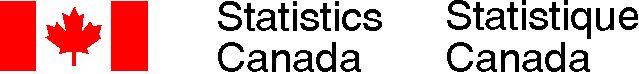 Statistics CanadaDelta File User Guide April 24, 2018Version 1.0Produced by: Dissemination DivisionContentsRevision History	4Purpose of document	5Summary	5Availability	5Technology	6Useful definitions	7Information for legacy CANSIM users	8Delta File Package	9Data file details	10Notes	10Data file - record layout	10Format associated with each frequency	13Symbols, Status and Security level codes	14Decimals	14Metadata file details	16Notes	16Metadata file- record layout	16Code set file details	21Notes	21Code set file- record layout	21Appendix A	26Code sets for symbolCode	26Code sets for statusCode	26Code sets for securityLevelCode	27Code sets for scalorFactorCode	28Code sets for frequencyCode	29Code sets for memberUomCode	30Code sets for subjectCode	42Code sets for surveyCode	71Code sets for classificationType	102Revision HistoryPurpose of documentThe purpose of this document is to provide users with a guide to the Delta File output format, which is available through the Statistics Canada website to receive data from our main output database. SummaryThe Delta File is a flat-file which will contain all data and metadata released by Statistics Canada each business day. The use of a flat file is an ideal mechanism for users who wants to obtain large daily updates of Statistics Canada data to feed their own database systems.The Delta File package contained three (3) files, a data file in Comma Separated Value (CSV) format, a metadata file in XML format and a code set file in XML format. These file formats and record layouts are described in detail in further sections of this document.An alternate mechanism, called the Web Data Service Application Programmer Interface (API), is designed for users who need to consume discrete amounts of data points in a rapid fashion.  Alternate methods for accessing Statistics Canada data including the API can be found in the Developers section of our website homepage.Availability The Statistics Canada web site operates 24 hours a day, seven days a week.File retention: Given the large volume datasets that the Delta File may represent, a maximum limit of five (5) recent official releases will be retained and available for download. Legacy data can be accessed through the API, Full Table CSV downloads or website directly.The latest Delta File will be updated every business day, with some exceptions due to local holidays.The standard official release time for the Delta File is 8:30 am Eastern Standard Time.The Delta File is available for the general public to use, but it is intended for high volume expert users.The Delta File will be available from the following access points:Statistics Canada's Home Page – Developers section – Delta FileDirectly, using the web link pattern and naming convention of YYYYMMDD.zip (i.e. https://www150.statcan.gc.ca/n1/delta/20180419.zip )TechnologyThe Delta File is intended for users with technical experience.CSV (Comma Separated Value) file format, usually using a comma separator. This format is compatible with Excel, open and non-proprietary.HTTP(S) (Hyper Text Transfer Protocol) is a standard way of communicating across the Web, and the Delta File can be automatically downloaded using WGET and CURL functions.XML (eXtensible Markup Language), is a markup language to easily represent complex data in a tagged fashion inside a text file.The CSV data file contains data points being released today. (see data file record layout)The XML metadata file contains metadata such as title and subject associated with the data points released today. (see metadata file record layout)The XML codeset file contains all the codes and descriptions for scalar factor, frequency, unit of measure, symbol, status, security level, subject , survey and classification type.(see code set file record layout)Useful definitionsThe word “cube” is used interchangeably with the word “table” and is a reference to large multi-dimensional data tables that are stored in Statistics Canada’s database.Product Identification number (PID) is a unique product identifier for all Statistics Canada products, including large multidimensional tables. The first two digits refer to a subject, the next two digits refer to product type, and the last four digits refer to the product itself. The Product ID number replaces the old CANSIM table numbers.Coordinate is a concatenation of the member ID values for each dimension. One value per dimension. (i.e. "1.3.1.1.1.1.0.0.0.0" ) A table PID number combined with a coordinate will identify a unique time series of data points. Vector is a short identifier to refer to a time series of data points. Unique variable length reference code, consisting of the letter 'V', followed by up to 10 digits. (i.e. V1234567890, V1, etc.)For data points requiring decimal representation, the value in the data returned has the decimal applied.  However, by design, an additional separate, specific decimal precision field is also included in the returned data structure in order to explicitly identify the decimal precision for each time series of data.Information for legacy CANSIM usersPreviously used CANSIM table numbers have been replaced by unique Product Identification numbers (PIDs). For example, CANSIM table 251-0008 will now be identified as PID 35100003.  For reference, a look-up table is available on our website providing the concordance between CANSIM table numbers and the new PID. Entering the CANSIM table number into the search tool on our website will produce a link to the new PID number - the underlying data remains the same. The Delta file includes a field with both the CANSIM table number and the new PID number.Vectors are unique identifiers to a time series of data points. (i.e. v123456)  The original vector numbers have been retained. All CANSIM tables are migrated into our new database. Given the vector number does not change and the time series do not change, users can still use the same vectors as shortcuts to their data points of interest.New tables will not include a CANSIM table number. Systems will need to accept the 8 digit PID number instead of the maximum 7 digit CANSIM table number. New tables will also include vectors.The decimal value returned is automatically applied to the data point value. This is a change from some of the CANSIM outputs, in which the decimal must be applied to the data point value after retrieval.The scalar value does not automatically apply in any data value contained within the data portion of the Delta File package. A separate scalar field must be queried and applied to the data point value to produce a final result. The scalar value being returned will be a code, which reflects the multiplier value. Use the code set file to obtain the description (English and French) associated with the scalar codes. Delta File PackageThe Delta File is comprised of three (3) files: the data file in CSV format (YYYYMMDD.csv), the metadata file in XML format (YYYYMMDD.xml) and the code set file in XML format (codeSet.xml). These 3 files will be zipped (ZIP) together and will use the same naming convention YYYYMMDD.zip, where YYYY=year, MM=month (01-12) and DD=day (01-31), for example 20180419.zip. The Delta File will contain only the data points that have changed since the last Official Release up to the current Official Release (i.e. between yesterday at 8:31 am and today at 8:30 am) – additions or modifications of data series.  Data corrections are very rare and will be in the Delta File of the next day. Deletions of a table or series will not be indicated in the Delta File. Deletions are also very rare and typically there is a new replacement table that will be included in the Delta File.In the event of only metadata changes of a table/cube, only the metadata for that table will be included as part of a regular data release. This may result in the XML metadata containing multiple tables/cubes of metadata file updates to which there is no corresponding data appended inside the CSV data file.We will explore each file format and record layout in the next three sections.Data file detailsNotesThere is one data file produced for an official release date. All updated data points will be appended into that one file.Data points have the decimal (and NOT the scalar factor) applied to the value.The file is bilingual with comma separated fields with the value field using a period (.) when the decimal is applied.The data file contains headers on the first row of the file.Data file - record layout Format associated with each frequencyRefPer and RefPer2 indicate the first and second reference periods of data point value and will follow the following format.Symbols, Status and Security level codesSymbols, Status and Security level codes are organized into two categories: the ones that replace a data point value and the ones that accompany a data point value.For more information about these concepts, refer to the following page:http://www.statcan.gc.ca/concepts/definitions/guide-symbol-signes-eng.htmDecimalsIndicates the number of decimals used for data value field. Since data are stored as whole numbers, decimals can be thought of as precision of data expressed in negative powers of 10:	0	0 decimals	1	1 decimal	...	9	9 decimalsTo compute the real value of a data point, the scalar factor has to be applied; however the data value already contains the appropriate number of decimals. Note that in some cases, the decimal may remain in the final result, whereas in other cases, the decimal no longer applies. Consider the following:	VALUE		SCALAR		DECIMALS	123.46		6			2The above yields 123,460,000 (no decimals), which equals 123.46 (2 decimals- already applied to value) * 1,000,000 (scalar 6). Consider the next case:	VALUE		SCALAR		DECIMALS	0.12346		3			5This would yield 123.46, which equals 0.12346 (5 decimals- already applied to value) * 1,000 (scalar 3). Of course, the same could have been accomplished by using a scalar factor of 0 with decimals set to 2.Metadata file detailsNotesThe metadata file contains all the metadata about the tables that have changed since the last official Release up to the current Official Release (i.e. between yesterday at 8:31 am EST and today at 8:30 am EST) There will be metadata for each unique table that corresponds to data points (series) that have been updated that day. Each table could have many series that changed in the data file, but only one entry in the metadata file.Footnotes will be included at the bottom of metadata file (i.e. the actual text will be provided only once)File format will be bilingual XML format.The required record layout will be as defined in section "Metadata File Record layout" which is located below.The Statistics Canada website Developer page will include an XML schema definition file (XSD) for parsing the layout of the XML.Metadata file- record layout Code set file detailsNotesFile format shall be bilingual XML.The code set file is used to support the data and metadata files and will contain all the descriptions associated with the codes for Scalar, Frequency, Symbols, Status, UOM, Security Level, Subject, Survey and Classification Type.The required record layout will be as defined in section "Code set File Record layout" which is located below.Code set file- record layout Appendix ACode sets for symbolCode  Code sets for statusCodeCode sets for securityLevelCodeCode sets for scalorFactorCodeCode sets for frequencyCodeCode sets for memberUomCodeCode sets for subjectCodeCode sets for surveyCodeCode sets for classificationTypeDateVersionDescriptionAuthorApril 24th, 20181.0User GuideDissemination DivisionField NameTypeComments1ProductIDINTEGERProduct ID for a table/cube.Typically an 8-digit identifier (i.e. 13100089)First two digits are the Subject (i.e. 13=Health),Digits 3 and 4 are the product type (i.e. 10=table/cube),Digits 5 to 8 are the sequential numbers within the subject (i.e. 0089)Optionally, additional digits 9 and 10 identify the simple view of a table/cube that is displayed on the web (i.e. 13-10-0089-01) for a total maximum of 10 digits.2 CoordinateSTRINGConcatenation of the member ID values for each dimension. (refer to metadata section for information about members)Maximum of 10 dimensions- a fixed length.One value per dimension (i.e. 1.1.1.36.1.0.0.0.0.0)3 VectorIDINTEGERVector number - (i.e. 42973393) Unique time-series identifier from 1 to 10 digits in length (e.g., 1234567890, 1, etc.)Minimum length: 1 digitCurrent max length: 10 digitsNote: The leading letter “v” for vectors is not displayed in the Delta File, unlike on the Statistics Canada website.4 RefPerSTRINGBeginning reference period. Contains the raw date.Format varies depending upon frequency-See RefPer section below for format associated with each frequency.Format example YYYY-MM-DD, if applicable.5 RefPer2STRINGEnding reference period;The ending year of an annual spanned reference period, used to show fiscal or school years.Must be blank if spanned reference period is not applicable.Format example YYYY-MM-DD, if applicable.6 SymbolCodeINTEGERSymbols codesRefer to Appendix A for list of possible values.7 StatusCodeINTEGERStatus codesWhen statusCode =  8, then Value field shall have a value of 'null'Refer to Appendix A for list of possible values 8SecurityLevelCodeINTEGERSecurity Level Codes designates the type of data access available to users. (i.e. public or secure)Data points can be suppressed (i.e. secure) to meet the confidentiality requirements of the Statistics Act.Refer to Appendix A for list of possible values. 9ValueDOUBLEData point value- decimal applied to value (i.e. 12397.1324)When SecurityLevelCode= 'secure' then Value will be blank (i.e. "" or null).When statusCode =  8, then Value will be blank10releaseTimeSTRINGRelease Time (8:30 EST) - which is the only Statistics Canada release time, unless there is a correction. Daylight saving time will automatically be applied.Format YYYY-MM-DDTHH:MM(i.e. 2018-04-10T08:30 or 2018-04-10T16:45 )11 ScalarFactorCodeINTEGERScalar factor codes –  power of 10 multiplierRefer to Appendix A for list of possible values.12 DecimalsINTEGERFor display purposes (i.e. 2)For additional information about decimals representation, refer to details at the end of this section.13FrequencyCodeINTEGERFrequency codes Frequency is required to interpret the date value, depending on the date format.Note: The frequency is the same for the whole table and is not different from member to member.Refer to Appendix A for list of possible values.frequencyCodefrequencyDescEnFormat for refPer and refPer21DailyYYYY-MM-DD2WeeklyYYYY-MM-DD4Every 2 weeksYYYY-MM-DD6MonthlyYYYY-MM7Every 2 monthsYYYY-MM9QuarterlyYYYY-MM103 times per yearYYYY-MM11Semi-annualYYYY-MM12AnnualYYYY13Every 2 yearsYYYY14Every 3 yearsYYYY15Every 4 yearsYYYY16Every 5 yearsYYYY17Every 10 yearsYYYY18OccasionalYYYY19Occasional QuarterlyYYYY-MM20Occasional MonthlyYYYY-MM21Occasional DailyYYYY-MM-DDReplaceAccompany..p...rXA,B,C,D,EF0s#Field NameTypeComments1ProductID  NUMBERProduct ID for a table/cube.Typically an 8-digit identifier (i.e. 13100089)First two digits are the Subject (i.e. 13=Health),Digits 3 and 4 are the product type (i.e. 10=table/cube),Digits 5 to 8 are the sequential numbers within the subject (i.e. 0089)Optionally, additional digits 9 and 10 identify the simple view of a table/cube that is displayed on the web (i.e. 13-10-0089-01) for a total maximum of 10 digits.2CansimIdNUMBERFormer CANSIM table number for this Product ID.Provides historical reference where applicable. 3CubeTitleEnSTRINGTitle of table, English(i.e.  Foreign exchange rates in Canadian dollars, Bank of Canada) 4CubeTitleFrSTRINGTitle of table, French(i.e.  Taux de change étranger en dollars canadiens, Banque du Canada) 5CorrectionIDINTEGERCorrection id – the presence of a correction Id indicates if the table has correction or not. 6CorrectionDateSTRINGCorrection date. 7CorrectionNoteEnSTRINGCorrection note, English 8CorrectionNoteFrSTRINGCorrection note, French 9CubeStartDateNUMBERReference period start date for the table (i.e.  2014-04-09) 10CubeEndDateNUMBERReference period end date for the table (i.e.  2014-04-09) 11NbSeriesCubeNUMBERNumber of series for the entire table.This field excludes impossible series. 12NbDatapointsCubeNUMBERNumber of data points for the entire table 13ArchiveStatusCodeNUMBERIndicates if a table is archived or not - previously referred to as a terminated table. Possible values: 1 or 2.1 for Archived Table2 for Active Table. 14SubjectCodeNUMBERUnique Identifier for a subject (taxonomy) (i.e.    34) - ConstructionIncludes first level and second and third level where applicable.Multiple subject codes can be associated to one product PID.Refer to Appendix A for list of possible values 15SurveyCodeNUMBERSurvey record number- (formally SDDS)There are currently over 400 survey codes (i.e. 7502)Multiple survey codes can be associated to one product PID.Refer to Appendix A for list of possible valuesfrequencyEn STRINGFrequency of the table in english (i.e. Weekly)FrequencyFrSTRINGFrequency of the table in French (i.e. Hebdomadaire)responseStatusCodeNUMBERRefers to success in the processing of adding the table (cube) metadata to the file. Always 0 when successful.STRUCTURAL METADATASTRUCTURAL METADATASTRUCTURAL METADATASTRUCTURAL METADATARepeat the following attributes for every dimension as required.Repeat the following attributes for every dimension as required.Repeat the following attributes for every dimension as required.Repeat the following attributes for every dimension as required. 16DimensionNameEnSTRINGDimension name, English - it can differ from table to table.This will be repeated for every dimension in the table. (i.e.  Geography) 17DimensionNameFrSTRINGDimension name, French - it can differ from table to table.This will be repeated for every dimension in the table. (i.e.  Géographie) 18DimensionPositionIDNUMBERPosition of a dimension within a coordinate (where the dimension is located within the coordinate)It can differ from table to table.This will be repeated for every dimension in the table.For   ex:DimensionNameEn       DimensionSequenceIDGeo                                        1Age                                         2Sex                                         3 19HasUOMBOOLEANtrue/falseWhether this dimension is the Unit of Measure dimension.Only one dimension for a table can be used for unit of measure.Repeat the following attributes for every member as required.Repeat the following attributes for every member as required.Repeat the following attributes for every member as required.Repeat the following attributes for every member as required. 20MemberIDNUMBERMemberID is a sequential digit assigned to each member of a dimension. For example, if the coordinate is 1.1.1.36.1.0.0.0.0.0),  MemberID can be 0, or 1 or 36 21ParentMemberIDNUMBERParent/child relationship, refers to the digit of the parent member.Value is blank if no parent. 22MemberNameEnSTRINGMember name, English(i.e. “United States dollar, noon spot rate”) 23MemberNameFrSTRINGMember name, French(i.e. « Dollar des États-Unis, cours au comptant à midi »)24TerminatedStringIndicates if a member is terminated.Terminated: 1If not terminated: 0(i.e. 0) 25ClassificationTypeNUMBERClassification type code (40 possibilities)This is an internal STC code. (i.e.16 ) – NAICS 199726VintageIntegerVintage refers to the reference year of the geographic boundary if applicable.27GeoLevelIntegerLevel for geographic information if applicable. 28ClassificationCodeSTRINGClassification codeFor example: attribute of NAICS – at member level 29MemberUomCodeNUMBERMember codes (currently over 300 possibilities for units of measure) (i.e.12)Refer to Appendix A for list of possible values.DEFINITIONAL METADATADEFINITIONAL METADATADEFINITIONAL METADATADEFINITIONAL METADATA30footnoteIdIntegerFootnote Indicator.Footnotes apply at the table, dimension and member level. (i.e.  98)31footnotesEnStringFootnotes, English(i.e. “Short-term paper includes instruments with an original term of one year or less.”) 32footnotesFrStringFootnotes, French(i.e.  « Le papier à court terme n'englobent que les instruments dont l'échéance initiale ne dépasse pas un an. ») 33LinkStringSection that indicates the footnote’s reference back to one of three (3) possible elements in a table/cube, either the title, dimension or member.#Field NameTypeCommentsComments 1 updateTimeSTRING  Time when the file was generated, typically 8:30am. Time when the file was generated, typically 8:30am.Repeat the following attributes for every scalar as required.Repeat the following attributes for every scalar as required.Repeat the following attributes for every scalar as required.Repeat the following attributes for every scalar as required.2ScalarFactorCodeINTEGERScalar factor codes id (10 possibilities). (i.e.    2) - hundredsAssigned at the time series level.Refer to Appendix A for list of possible values.Scalar factor codes id (10 possibilities). (i.e.    2) - hundredsAssigned at the time series level.Refer to Appendix A for list of possible values.3ScalarDescEnSTRING Scalar description, English (i.e.    hundreds)Assigned at the time series level.Scalar description, English (i.e.    hundreds)Assigned at the time series level.4ScalarDescFrSTRING  Scalar description, French (i.e.    centaines)Assigned at the time series level.Scalar description, French (i.e.    centaines)Assigned at the time series level.Repeat the following attributes for every symbol as required.Repeat the following attributes for every symbol as required.Repeat the following attributes for every symbol as required.Repeat the following attributes for every symbol as required.5SymbolCodeSTRINGSymbol codes id (3 possibilities)Refer to Appendix A for list of possible values.Symbol codes id (3 possibilities)Refer to Appendix A for list of possible values.6SymbolRepresentationSTRINGSymbol representation(i.e.  “r”)(i.e.  “p”)Symbol representation(i.e.  “r”)(i.e.  “p”)7SymbolDescEnSTRINGSymbol description, English.(i.e.  Revised) Symbol description, English.(i.e.  Revised) 8SymbolDescFrSTRINGSymbol description, French.(i.e.  Donnée rectifiée) Symbol description, French.(i.e.  Donnée rectifiée) Repeat the following attributes for every status as required.Repeat the following attributes for every status as required.Repeat the following attributes for every status as required.Repeat the following attributes for every status as required.9StatusCodeSTRINGStatus codes id (14 possibilities)Refer to Appendix A for list of possible values.Status codes id (14 possibilities)Refer to Appendix A for list of possible values.10StatusRepresentationSTRINGData quality indicators (A, B, C,D, E, F).. (not available)... (not applicable)“0s”(values rounded to zero)Data quality indicators (A, B, C,D, E, F).. (not available)... (not applicable)“0s”(values rounded to zero)11StatusDescEnSTRINGStatus description, English.Related to the Status field in the data file. (i.e. Very good )Status description, English.Related to the Status field in the data file. (i.e. Very good )12StatusDescFrSTRINGStatus description, French.Related to the Status field in the data file. (i.e.  Très bon)Status description, French.Related to the Status field in the data file. (i.e.  Très bon)13SecurityLevelCodeINTEGERSecurity Level codes (2 possibilities)Refer to Appendix A for list of possible values.Security Level codes (2 possibilities)Refer to Appendix A for list of possible values.14SecurityLevelRepresentationSTRING(i.e.   “X”) Secure access is designated at the cell level only and will be displayed as an X on output.(i.e.   “X”) Secure access is designated at the cell level only and will be displayed as an X on output.15SecurityLevelDescEnSTRINGSecurity level description, English.Related to the Status field in the data file. Security level description, English.Related to the Status field in the data file. 14SecurityLevelDescFrSTRINGSecurity level description, French.Related to the Status field in the data file. Security level description, French.Related to the Status field in the data file. Repeat the following attributes for every frequency as required.Repeat the following attributes for every frequency as required.Repeat the following attributes for every frequency as required.Repeat the following attributes for every frequency as required.16FrequencyCodeINTEGERFrequency codes (21 possibilities) (i.e.  1)Refer to Appendix A for list of possible values.Frequency codes (21 possibilities) (i.e.  1)Refer to Appendix A for list of possible values.17FrequencyDescEnSTRING  Frequency description, English (i.e.  Daily)Frequency description, English (i.e.  Daily)18FrequencyDescFrSTRING  Frequency description, French (i.e.  Quotidien)Frequency description, French (i.e.  Quotidien)Repeat the following attributes for every subject as required.Repeat the following attributes for every subject as required.Repeat the following attributes for every subject as required.Repeat the following attributes for every subject as required.19SubjectCodeINTEGERSubject codes (34 possibilities)Unique Identifier for a subject (taxonomy)(i.e.    34) - ConstructionIncludes first level & second and third level where applicable.Refer to Appendix A for list of possible values.Subject codes (34 possibilities)Unique Identifier for a subject (taxonomy)(i.e.    34) - ConstructionIncludes first level & second and third level where applicable.Refer to Appendix A for list of possible values.20SubjectEnSTRING Subject, English (i.e.   Monetary authorities)Subject, English (i.e.   Monetary authorities)21SubjectFrSTRING  Subject, French (i.e.  Autorités monétaires)Subject, French (i.e.  Autorités monétaires)Repeat the following attributes for every survey as required.Repeat the following attributes for every survey as required.Repeat the following attributes for every survey as required.Repeat the following attributes for every survey as required.22SurveyCodeINTEGERSurvey codes (currently over 400 possibilities)Survey record number- (formally SDDS) (i.e. 7502)Survey code and survey name (i.e. surveyEn and surveyFr) refers to the source of the data through surveys or programs.Refer to Appendix A for list of possible values.Survey codes (currently over 400 possibilities)Survey record number- (formally SDDS) (i.e. 7502)Survey code and survey name (i.e. surveyEn and surveyFr) refers to the source of the data through surveys or programs.Refer to Appendix A for list of possible values.23SurveyEnSTRINGSurvey description, English (i.e. Bank of Canada)Survey description, English (i.e. Bank of Canada)24SurveyFrSTRINGSurvey description, French (i.e. Banque du Canada)Survey description, French (i.e. Banque du Canada)25MemberUomCodeINTEGERMember codes (currently over 300 possibilities for units of measure) (i.e. 12)Refer to Appendix A for list of possible values.Member codes (currently over 300 possibilities for units of measure) (i.e. 12)Refer to Appendix A for list of possible values.26MemberUomEnSTRINGUnit of Measure for member, English (i.e.  Dozens )Unit of Measure for member, English (i.e.  Dozens )27MemberUomFrSTRINGUnit of Measure for member, English (i.e.  Douzaines)Unit of Measure for member, English (i.e.  Douzaines)Repeat the following attributes for every classification type as required.Repeat the following attributes for every classification type as required.Repeat the following attributes for every classification type as required.Repeat the following attributes for every classification type as required.28ClassificationTypeCodeNUMBERClassification types (40 possibilities)Refer to Appendix A for list of possible values.Classification types (40 possibilities)Refer to Appendix A for list of possible values.29ClassificationTypeEnSTRINGClassification type, English (i.e.  NAICS1997)Classification type, English (i.e.  NAICS1997)30ClassificationTypeFrSTRINGClassification type, French (i.e.  SCIAN1997)Classification type, French (i.e.  SCIAN1997)Repeat the following attributes for every terminated member as requiredRepeat the following attributes for every terminated member as requiredRepeat the following attributes for every terminated member as requiredRepeat the following attributes for every terminated member as requiredRepeat the following attributes for every terminated member as required31codeIDNUMBERCodeID   Values: 0 or 1CodeID   Values: 0 or 132codeTextEnSTRINGDisplay text for terminated member = “Terminated”Display text for terminated member = “Terminated”33codeTextFrSTRINGFrench display text for terminated member = “terminé”French display text for terminated member = “terminé”34displayCodeEnSTRINGValue = “t”Value = “t”35displayCodeFrSTRINGValue = “t”Value = “t”symbolCode(data file & code set file)symbolRepresentation(code set file)symbolDescEn(code set file)symbolDescFr(code set file)Data value field(data file)0(blank)NoneNoneContains value1ppreliminaryprovisoireContains value or replacement symbols3r revisedréviséContains value or replacement symbolsstatusCode(data file & code set file)statusRepresentation(code set file)statusDescEn(code set file)statusDescFr(code set file)value (data file)0(blank)(no text to be displayed)Normal(no text to be displayed)NormalContains value 1.. Not available for a specific reference periodindisponible pour une période de référence préciseNo value / .. (replaces value)20s  value rounded to 0 (zero) where there is a meaningful distinction between true zero and the value that was roundedvaleur arrondie à 0 (zéro) là où il y a une distinction importante entre le zéro absolu et la valeur arrondieNo value/0s   (replaces value)3A Data quality: excellentQualité des données: excellenteContains value4B Data quality: very goodQualité des données: très bonneContains value5C Data quality: goodQualité des données: bonneContains value6D Data quality: acceptableQualité des données: passableContains value7E Use with cautionUtiliser avec prudenceContains value8F Too unreliable to be publishedTrop peu fiable pour être publiéeNo value /F  (replaces value)9...Not applicableN''ayant pas lieu de figurerNo value10<LOD <LDDless than the limit of detectioninférieur à la limite de détectionNo value<LOD (replaces value)securityLevelCode(data file & code set file)securityLevel Representation(code set file)securityLevelDescEn(code set file)securityLevelDescFr(code set file)Data value field(data file)0publicly availabledisponible au publicContains value1Xsuppressed to meet the confidentiality requirements of the Statistics Actconfidentiel en vertu des dispositions de la Loi sur la statistiqueNo valuescalorFactorCode(data file & code set file)scalarFactorDescEnscalarFactorDescFr0unitsunités1tensdizaines2hundredscentaines3thousandsmilliers4tens of thousandsdizaines de milliers5hundreds of thousandscentaines de milliers6millionsmillions7tens of millionsdizaines de millions8hundreds of millionscentaines de millions9billionsmilliardsfrequencyCodefrequencyDescEnfrequencyDescFr1DailyQuotidien2WeeklyHebdomadaire4Every 2 weeksAux 2 semaines6MonthlyMensuel7Every 2 monthsAux 2 mois9QuarterlyTrimestriel103 times per year3 fois par an11Semi-annualSemi-annuel12AnnualAnnuel13Every 2 yearsAux 2 ans14Every 3 yearsAux 3 ans15Every 4 yearsAux 4 ans16Every 5 yearsAux 5 ans17Every 10 yearsAux 10 ans18OccasionalOccasionnel19Occasional QuarterlyOccasionnel trimestriel20Occasional MonthlyOccasionnel mensuel21Occasional DailyOccasionnel quotidienmemberUomCodememberUomEnmemberUomFr11981=1001981=1002198203=100198203=10031986=1001986=1004198812=100198812=10051992 constant dollarsDollars constants de 199261992 constant dollars per square kilometreDollars constants de 1992 par kilomètre carré71992=1001992=1008199412=100199412=10091996=1001996=10010199712=100199712=100111997=1001997=100121999=1001999=100132000=1002000=100142002 constant dollarsDollars constants de 2002152002/2003 constant dollarsDollars constants de 2002-200316200212=100200212=100172002=1002002=100182007 constant dollarsDollars constants de 200719200704=100200704=100202007=1002007=100212010=1002010=10022201104=100201104=100232012 constant dollarsDollars constants de 2012242012/01=1002012/01=100252013=1002013=10026Access linesLignes d'accès27AccidentsAccidents28AcresAcres29Age-sex-standardized rate per 100,000 populationTaux normalisé selon l'âge et le sexe pour 100 000 personnes30Age-standardized rate per 100,000 populationTaux normalisé selon l'âge pour 100 000 personnes31AgreementsConventions32Average hours per dayMoyenne des heures par jour33BankruptciesFaillites34BarrelsBarils35Barrels per dayBarils par jour36Benefit periodsPériodes de prestations37BirdsOiseaux38BirthsNaissances39BlocksBlocs40Board feetPied planche41BricksBriques42BushelsBoisseaux43Bushels per acreBoisseaux par acre44BusinessesEntreprises45CalvesVeaux46Canada = 100Canada = 10047Canadian dollarsDollars canadiens48Canadian dollars per hundredweightDollars canadiens par poids de cent livres49Canadian dollars per unit of foreign currencyDollars canadiens par unité de devise étrangère50CarriersTransporteurs51CarsWagons52CassettesCassettes53CattleBovins54Cent/dozenCent/douzaine55CentsCents56Cents per cubic metreCents par mètre cube57Cents per litreCents par litre58Cents per poundCents par livre59Cents per pound of butter fatCents par livre de gras de beurre60Chained (2002) dollarsDollars enchaînés (2002)61Chained (2002) dollars per hourDollars enchaînés (2002) par heure62Chained (2007) dollars in thousandsDollars enchaînés (2007) en milliers63Chained (2007) dollars per hourDollars enchaînés (2007) par heure64ChicksPoussins65ChildrenEnfants66CigarettesCigarettes67CigarsCigars68ClaimsDemandes69CorporationsCorporations70CorporationsSociétés71Crude rate per 100,000 populationTaux brut pour 100 000 personnes72Cubic metresMètres cubes73Cubic metres dryMètres cubes sec74Cubic yardsVerges cubes75Current dollarsDollars courants76CustomersClients77DaysJours78Degrees CelsiusDegrés Celsius79DiscsDisques80Dollar per 100 poundDollar par 100 livre81DollarsDollars82Dollars per 1.81 kilogramsDollars par 1,81 kilogrammes83Dollars per 10 kilogramsDollars par 10 kilogrammes84Dollars per 10 litresDollars par 10 litres85Dollars per 10 x 400 gramsDollars par 10 x 400 grammes86Dollars per 10,000 feetDollars par 10 000 pieds87Dollars per 15 kilogramsDollars par 15 kilogrammes88Dollars per 2 kilogramsDollars par 2 kilogrammes89Dollars per 2.5 kilogramsDollars par 2,5 kilogrammes90Dollars per 20 kilogramsDollars par 20 kilogrammes91Dollars per 20 litresDollars par 20 litres92Dollars per 205 litresDollars par 205 litres93Dollars per 22.7 litresDollars par 22,7 litres94Dollars per 25 kilogramsDollars par 25 kilogrammes95Dollars per 3 kilogramsDollars par 3 kilogrammes96Dollars per 3.3 litresDollars par 3,3 litres97Dollars per 4 litresDollars par 4 litres98Dollars per 4.45 litresDollars par 4,45 litres99Dollars per 5 litresDollars par 5 litres100Dollars per 8 litresDollars par 8 litres101Dollars per 9 litresDollars par 9 litres102Dollars per 9,000 feetDollars par 9 000 pieds103Dollars per 9.5 litresDollars par 9,5 litres104Dollars per bushelDollars par boisseaux105Dollars per cartonDollars par carton106Dollars per dozenDollars par douzaine107Dollars per hourDollars par heure108Dollars per hundredweightDollars par quintal109Dollars per hundredweightDollars par poids de cent douze livres110Dollars per hundredweightDollars par poids de cent livres111Dollars per hundredweightDollars par quintaux112Dollars per hundredweight of milkDollars par poids de cent douze livres de lait113Dollars per kilogramDollars par kilogramme114Dollars per kilolitreDollars par kilolitre115Dollars per kilometreDollars par kilomètre116Dollars per litreDollars par litre117Dollars per metric tonneDollars par tonne métrique118Dollars per personDollars par personne119Dollars per poundDollars par livre120Dollars per tonDollars par tonne121Dollars per tonneDollars par tonne métrique122Dollars per tonnesDollars par tonnes métriques123Dollars per unit of real GDPDollars par unité de PIB réel124Dollars, 1972=100Dollars, 1972=100125Dollars, 1981=100Dollars, 1981=100126Dollars, 1982=100Dollars, 1982=100127Dollars, 1986=100Dollars, 1986=100128Dollars, 1992Dollars, 1992129DozensDouzaines130Dozens per person, per yearDouzaines par personne, par année131DurationDurée132EggsOeufs133EmployeesEmployés134EmployeesTravailleurs135EnterprisesEntreprises136EstablishmentsÉtablissements137EveningsSoirées138FamiliesFamilles139FirmsEntreprises140Foreign-born personsPersonnes nées à l'étranger141Full-time equivalentÉquivalence temps plein142GallonsGallons143GigajoulesGigajoules144Gigajoules per thousand current dollars of productionGigajoules par millier de dollars courants de production145GigalitresGigalitres146Gigawatt hoursGigawatt-heures147GramsGrammes148HeadTête149HectaresHectares150High 95% confidence intervalLimite supérieure de l'intervalle de confiance de 95 %151HogsPorcs152HoursHeures153Hours in thousandsHeures en milliers154HouseholdsMénages155HundredweightPoids de cent douze livres156HundredweightPoids de cent livres157HundredweightQuintaux158Hundredweight per acreQuintaux par acre159Hundredweight per harvested acresQuintaux à l'acre récolté160IndexIndice161Index, 1926=100Indice, 1926=100162Index, 1948=100/1968=100Indices, 1948=100/1968=100163Index, 1961=100Indice, 1961=100164Index, 1967=100Indice, 1967=100165Index, 1971=100Indice, 1971=100166Index, 1972=100Indice, 1972=100167Index, 1975=1000Indice, 1975=1000168Index, 1977=100Indice, 1977=100169Index, 1981=100Indice, 1981=100170Index, 1982-84=100Indice, 1982-84=100171Index, 1986=100Indice, 1986=100172Index, 1990=100Indice, 1990=100173Index, 1992=100Indice, 1992=100174Index, 199712=100Indice, 199712=100175Index, 1997=100Indice, 1997=100176Index, 2000=1000Indice, 2000=1000177Index, 2001=100Indice, 2001=100178Index, 2002=100Indice, 2002=100179Index, 2003=100Indice, 2003=100180Index, 2006=100Indice, 2006=100181Index, 2007=100Indice, 2007=100182Index, 2008=100Indice, 2008=100183Index, 2009=100Indice, 2009=100184Index, 2010=100Indice, 2010=100185Index, 2011=100Indice, 2011=100186Index, 2013=100Indice, 2013=100187Index, 82-90=100Indice, 82-90=100188Index, combined city average=100Indice, moyenne des villes combinées=100189Index,1992=100Indice, 1992=100190JobsEmplois191KilocaloriesKilocalories192KilogramsKilogrammes193Kilograms per hectareKilogrammes par hectare194Kilograms per person, per yearKilogrammes par personne, par année195KilolitresKilolitres196KilometresKilomètres197Kilometres per hourKilomètres par heure198KilotonnesKilotonnes199Kilowatt-hoursKilowattheures200KilowattsKilowatts201LayersPondeuses202LinesLignes203LitresLitres204Litres absolute alcoholLitres d'alcool absolu205Litres per person, per yearLitres par personne, par année206Low 95% confidence intervalLimite inférieure de l'intervalle de confiance de 95 %207Mean numberNombre moyen208MegalitresMégalitres209MegatonnesMégatonnes210Megawatt hoursMégawatt heures211MessageAppel212Metric bundlesPaquets métriques213Metric rollsRouleaux métriques214Metric tonnesTonnes métriques215Metric unitsUnités métriques216MicrogramsMicrogrammes217MilligramsMilligrammes218MillimetresMillimètres219MinutesMinutes220MonthsMois221Month/dayMois/jour222National currency per Canadian dollarMonnaie nationale par dollar canadien223NumberNombre224Niacin equivalentÉquivalent en niacine225NightsNuitées226Number in thousandsNombre en milliers227Number of farms reportingNombre de fermes déclarantes228Number of visitsNombre de visites229Number per square kilometreNombre par kilomètre carré230Other British- and foreign-born personsPersonnes nées dans un autre pays britannique et à l'étranger231Other British-born personsPersonnes nées dans un autre pays britannique232Oven-dry metric tonnesTonnes métriques séchées au four233PairsPaires234Passenger-kilometresPassagers-kilomètres235Passenger-kilometresVoyageur-kilomètres236PassengersPassagers237PassengersVoyageurs238Passengers-milesVoyageurs-mille239PercentPourcent240Percent change (1986=100)Variation en pourcentage (1986=100)241Percent change (1992=100)Variation en pourcentage (1992=100)242PercentagePourcentage243Percentage of gross domestic incomePourcentage du revenu intérieur brut244Percentage of gross domestic productPourcentage du produit intérieur brut245Percentage of householdsPourcentage des ménages246Percentage sharePart en pourcentage247Person-tripsVoyages-personnes248Person-visitsVisites-personnes249PersonsPersonnes250PetajoulesPétajoules251PointPoint252PoliciesPolices253PoultsDindonneau254PoundsLivres255Pounds of milkLivres de lait256Pounds per acreLivres par acre257RateTaux258Rate per 1,000 birthsTaux pour 1 000 naissances259Rate per 1,000 legally married femalesTaux pour 1 000 femmes mariées légalement260Rate per 1,000 legally married malesTaux pour 1 000 hommes mariés légalement261Rate per 1,000 live birthsTaux pour 1 000 naissances vivantes262Rate per 1,000 malesTaux pour 1 000 hommes263Rate per 1,000 marriagesTaux pour 1 000 mariages264Rate per 1,000 total birthsTaux pour 1 000 naissances totales265Rate per 100,000 populationTaux pour 100 000 personnes266Rates per 1,000 femalesTaux pour 1 000 femmes267Rates per 1,000 populationTaux pour 1 000 personnes268Rates per 1,000 unmarried femalesTaux pour 1 000 femmes non mariées269Rates per 1,000 unmarried malesTaux pour 1 000 hommes non mariés270RatioRapport271RatioRatio272RatioTaux273RecordsDisques274Retinol equivalentÉquivalent rétinol275Seat-kilometresSièges-kilomètres276SharesActions277SharesParts278SheltersRefuges279Square feetPieds carrés280Square kilometresKilomètres carrés281Square metresMètres carrés282TapesRubans283TerajoulesTérajoules284Thousands of dollarsMilliers de dollars285Tonne-kilometresTonne-kilomètres286Tonne-milesTonne-mille287TonnesTonnes288TonnesTonnes métriques289Tonnes of oil equivalentÉquivalent des tonnes du pétrole290Tonnes per thousand current dollars of productionTonnes par millier de dollars courants de production291TonsTonnes292TonsTonnes impériales293Tons per acreTonnes par acre294Troy ouncesOnces troy295Twenty foot equivalent unitsUnités équivalentes à vingt pieds296US dollars per unit of real GDPDollars américains par unité de PIB réel297United States DollarsDollars des États-Unis298United States dollarsDollars des États-Unis299United States dollars per Canadian dollarDollars États-Unis par dollar canadien300UnitsUnités301Vehicle-kilometresVéhicule-kilomètres302VehiclesVéhicules303WeeksSemaines304WeightsPondérations305Weights, 1986=100Pondérations, 1986=100306Weights, 1997=100Pondérations, 1997=100307WomenFemmes308YearsAnnées309Dollars, 2002Dollars, 2002310Micrograms per litre (µg/L)Microgrammes par litre (µg/L)311Minutes per dayMinutes par jour312Nanograms per millilitre (ng/mL)Nanogrammes par millilitre (ng/mL)313Nanomoles per litre (nmol/L)Nanomoles par litre (nmol/L)3142013 constant dollarsDollars constants de 2013315Dollars per headDollars par pomme316QuartsPintes317Dollars per thousand cubic metresDollars par millier de mètres cubes318Litres per person per dayLitres par personne par jour319Twenty feet equivalent unitsUnités équivalent à vingt pieds320Gigajoules per thousand cubic metresGigajoules par millier de mètres cubes3212007 chained dollarsDollars enchaînés 20073222014 constant dollarsDollars constants de 2014323Cubic kilometresKilomètres cube3242015=1002015=100325Weight in caratsPoids en carats326Number of grossNombre en grosses327Volume in hectolitresVolume en hectolitres328Weight in kilograms of named substancePoids en kilogrammes de la matière mentionnée329Weight in air dry kilogramsPoids en kilogrammes séchés à l'air330Volume in litres of pure alcoholVolume en litres d'alcool pur331Volume in litresVolume en litres332Area in square metresSuperficie en mètres carrés333Volume in cubic metresVolume en mètres cubes334Length in metresLongueurs en mètres335Megawatt-HourMégawattheure336Number of packagesNombre de paquets337Thousands of cubic metresMilliers de mètres cubes338Weight in metric tonnePoids en tonne métrique339Metric tonne air dryTonne métrique séchée à l'air340Number of dozensNombre de douzaines341Weight in gramsPoids en grammes342Weight in kilogramsPoids en kilogrammes343BlankBlanc344Number of pairsNombre de paires3452015 constant dollarsDollars constants de 20153462014=1002014=100347Index, 201612=100Indice, 201612=100348Index, 2012=100Indice, 2012=100349Available seat-kilometresSièges-kilomètres disponibles3502016 constant dollarsDollars constants de 2016351Index, 2014=100Indice, 2014=100352Nanograms per litre (ng/L)Nanogrammes par litre (ng/L)353Micromoles per millimole (µmol/mmol)Micromoles par millimole (µmol/mmol)354Micromoles per litre (µmol/L)Micromoles par litre (µmol/L)355Milligrams per Litre (mg/L)Milligrammes par litre (mg/L)356Micrograms per cubic metre (µg/m3)Microgrammes par mètre cube (µg/m3)357M.ft.b.mMilliers de PMP358Basis pointsPoints de base359Dollars per gramDollars par gramme360CentimetresCentimètres361Kilograms per metre squaredKilogrammes par mètre carré888NullNulsubjectCodesubjectEnsubjectFr10GovernmentGouvernement11Income, pensions, spending and wealthRevenu, pensions, dépenses et richesse12International tradeCommerce international13HealthSanté14LabourTravail15LanguagesLangues16ManufacturingFabrication17Population and demographyPopulation et démographie18Prices and price indexesPrix et indices des prix19Statistical methodsMéthodes statistiques20Retail and wholesaleCommerce de détail et de gros21Business and consumer services and cultureServices aux entreprises et aux consommateurs et culture22Information and communications technologyTechnologies de l'information et des communications23TransportationTransport24Travel and tourismVoyages et tourisme25EnergyÉnergie27Science and technologySciences et technologie32AgricultureAgriculture33Business performance and ownershipRendement des entreprises et appartenance34ConstructionConstruction35Crime and justiceCrime et justice36Economic accountsComptes économiques37Education, training and learningÉducation, formation et apprentissage38EnvironmentEnvironnement39Families, households and housingFamilles, ménages et logement41Aboriginal peoplesPeuples autochtones42Children and youthEnfants et jeunes43Immigration and ethnocultural diversityImmigration et diversité ethnoculturelle44SeniorsAînés45Society and communitySociété et communauté1001Government/Balance sheetsGouvernement/Bilans1002Government/Employment and remunerationGouvernement/Emploi et rémunération1003Government/Government business enterprisesGouvernement/Entreprises publiques1004Government/Monetary authoritiesGouvernement/Autorités monétaires1005Government/Revenue and expendituresGouvernement/Recettes et dépenses1099Government/Other content related to GovernmentGouvernement/Autre contenu lié à Gouvernement1101Income, pensions, spending and wealth/Household and family assets, debts and wealthRevenu, pensions, dépenses et richesse/Actif, endettement et richesse des ménages et des familles1102Income, pensions, spending and wealth/Household spending and savingsRevenu, pensions, dépenses et richesse/Dépenses et épargne des ménages1103Income, pensions, spending and wealth/Household, family and personal incomeRevenu, pensions, dépenses et richesse/Revenu des ménages, des familles et des particuliers1104Income, pensions, spending and wealth/Low income and inequalityRevenu, pensions, dépenses et richesse/Faible revenu et inégalité1105Income, pensions, spending and wealth/Pensions and retirement income programsRevenu, pensions, dépenses et richesse/Pensions et programmes de revenu de retraite1106Income, pensions, spending and wealth/Personal and household taxationRevenu, pensions, dépenses et richesse/Imposition des particuliers et des ménages1107Income, pensions, spending and wealth/Charitable donationsRevenu, pensions, dépenses et richesse/Dons de charité1108Income, pensions, spending and wealth/High incomeRevenu, pensions, dépenses et richesse/Revenu élévé1199Income, pensions, spending and wealth/Other content related to Income, pensions, spending and wealthRevenu, pensions, dépenses et richesse/Autre contenu lié à Revenu, pensions, dépenses et richesse1201International trade/Merchandise imports and exportsCommerce international/Importations et exportations de marchandises1202International trade/Service imports and exportsCommerce international/Importations et exportations de services1203International trade/Trade patternsCommerce international/Structure des échanges1299International trade/Other content related to International tradeCommerce international/Autre contenu lié à Commerce international1301Health/DisabilitySanté/Incapacité1302Health/Diseases and physical health conditionsSanté/Maladies et état de santé physique1303Health/Environmental factorsSanté/Facteurs environnementaux1304Health/Health care servicesSanté/Services de soins de santé1305Health/Life expectancy and deathsSanté/Espérance de vie et décès1306Health/Lifestyle and social conditionsSanté/Mode de vie et conditions sociales1307Health/Mental health and well-beingSanté/Santé mentale et bien-être1308Health/Pregnancy and birthsSanté/Grossesses et naissances1309Health/Prevention and detection of diseaseSanté/Prévention et détection de la maladie1310Health/Health measuresSanté/Mesures de la santé1399Health/Other content related to HealthSanté/Autre contenu lié Santé1401Labour/Earnings, wages and non-wage benefitsTravail/Gains, salaires et avantages sociaux1402Labour/Employment and unemploymentTravail/Emploi et chômage1403Labour/Employment insurance, social assistance and other transfersTravail/Assurance-emploi, aide sociale et autres transferts1404Labour/Hours of work and work arrangementsTravail/Heures de travail et conditions de travail1405Labour/Job training and apprenticeship programsTravail/Formation professionnelle et programmes pour apprentis1406Labour/Job vacancies, labour mobility and layoffsTravail/Postes vacants, mobilité de la main-d'oeuvre et mises à pied1407Labour/Commuting to workTravail/Navettage vers le travail1408Labour/Globalization and the labour marketTravail/Mondialisation et marché du travail1409Labour/Unionization and industrial relationsTravail/Syndicalisation et relations industrielles1410Labour/Unpaid workTravail/Travail non rémunéré1411Labour/Work transitions and life stagesTravail/Transitions professionnelles et stades de la vie1412Labour/Workplace organization, innovation and performanceTravail/Organisation du milieu de travail, innovation et rendement1413Labour/Workplace health and work absencesTravail/Santé du milieu de travail et absences du travail1499Labour/Other content related to LabourTravail/Autre contenu lié à Travail1504Languages/Knowledge of languagesLangues/Connaissances des langues1507Languages/Language groupsLanges/Groupes linguistiques1508Languages/Use of languagesLangues/Utilisation des langues1599Languages/Other content related to LanguagesLangues/Autre contenu lié à Langues1601Manufacturing/Chemicals, plastics and rubberFabrication/Produits chimiques, plastique et en caoutchouc1602Manufacturing/Food, beverage and tobaccoFabrication/Aliments, boissons et tabac1603Manufacturing/Machinery, computers and electronicsFabrication/Machines, produits informatiques et électroniques1604Manufacturing/Non-metallic mineral and metalFabrication/Minéraux non métalliques et métaux1605Manufacturing/Petroleum and coalFabrication/Pétrole et charbon1606Manufacturing/Textiles, clothing and leatherFabrication/Textiles, vêtements et cuir1607Manufacturing/Transportation equipmentFabrication/Matériel de transport1608Manufacturing/Wood, paper and printingFabrication/Bois, papier et impression1609Manufacturing/Other manufactured productsFabrication/Autres produits manufacturés1610Manufacturing/Technology useFabrication/Utilisation de la technologie1611Manufacturing/Innovative manufacturing plantsFabrication/Usines innovateurs1612Manufacturing/Fertilizer production, inventories and shipmentsFabrication/Production, stocks et livraisons d'engrais1699Manufacturing/Other content related to ManufacturingFabrication/Autre contenu lié à Fabrication1701Population and demography/Historical demographic statisticsPopulation et démographie/Statistiques démographiques historiques1702Population and demography/Fertility (births)Population et démographie/Fécondité (naissances)1704Population and demography/Mortality (deaths)Population et démographie/Mortalité (décès)1707Population and demography/Internal migrationPopulation et démographie/Migration interne1708Population and demography/International migrationPopulation et démographie/Migration internationale1709Population and demography/Population agingPopulation et démographie/Vieillissement de la population1710Population and demography/Population estimatesPopulation et démographie/Estimations démographiques1711Population and demography/Population projectionsPopulation et démographie/Projections démographiques1712Population and demography/Population countsPopulation et démographie/Chiffres de population1799Population and demography/Other content related to Population and demographyPopulation et démographie/Autre contenu lié à Population et démographie1801Prices and price indexes/Agriculture price indexesPrix et indices des prix/Indices des prix de l'agriculture1802Prices and price indexes/Consumer price indexesPrix et indices des prix/Indices des prix à la consommation1803Prices and price indexes/Intercity and international price comparisonsPrix et indices des prix/Comparaisons des prix intervilles et internationaux1804Prices and price indexes/International merchandise trade price indexesPrix et indices des prix/Indices des prix du commerce international de marchandises1805Prices and price indexes/Producer price indexesPrix et indices des prix/Indices des prix à la production1806Prices and price indexes/Economic accounts price indexesPrix et indices des prix/Indices des prix des comptes économiques1899Prices and price indexes/Other content related to Prices and price indexesPrix et indices des prix/Autre contenu lié à Prix et indices des prix1901Statistical methods/Administrative dataMéthodes statistiques/Données administratives1902Statistical methods/Collection and questionnairesMéthodes statistiques/Collecte et questionnaires1903Statistical methods/Data analysisMéthodes statistiques/Analyse des données1904Statistical methods/Disclosure control and data disseminationMéthodes statistiques/Contrôle de la divulgation et diffusion de données1905Statistical methods/Editing and imputationMéthodes statistiques/Vérification et imputation1906Statistical methods/Frames and coverageMéthodes statistiques/Bases de sondage et couverture1907Statistical methods/History and contextMéthodes statistiques/Histoire et contexte1908Statistical methods/Inference and foundationsMéthodes statistiques/Inférence et fondements1909Statistical methods/Quality assuranceMéthodes statistiques/Assurance de la qualité1910Statistical methods/Response and nonresponseMéthodes statistiques/Réponse et non-réponse1911Statistical methods/SimulationsMéthodes statistiques/Simulations1912Statistical methods/Statistical techniquesMéthodes statistiques/Techniques statistiques1913Statistical methods/Survey designMéthodes statistiques/Plan de sondage1914Statistical methods/Time seriesMéthodes statistiques/Séries chronologiques1915Statistical methods/Weighting and estimationMéthodes statistiques/Pondération et estimation1999Statistical methods/Other content related to  Statistical methodsMéthodes statistiques/Autre contenu lié à Méthodes statistiques2001Retail and wholesale/Retail sales by type of productCommerce de détail et de gros/Ventes au détail selon le type de produit2002Retail and wholesale/Retail sales by type of storeCommerce de détail et de gros/Ventes au détail selon le type de magasin2003Retail and wholesale/Wholesale sales and inventoriesCommerce de détail et de gros/Ventes et stocks des grossistes2099Retail and wholesale/Other content related to Retail and wholesaleCommerce de détail et de gros/Autre contenu lié à Commerce de détail et de gros2102Business and consumer services and culture/CultureServices aux entreprises et aux consommateurs et culture/Culture2104Business and consumer services and culture/Business and consumer servicesServices aux entreprises et aux consommateurs et culture/Services aux entreprises et aux consommateurs2199Business and consumer services and culture/Other content related to Business and consumer services and cultureServices aux entreprises et aux consommateurs et culture/Autre contenu lié à Services aux entreprises et aux consommateurs et culture2203Information and communications technology/Information and communications technology sectorTechnologies de l'information et des communications/Secteur des technologies de l'information et des communications2204Information and communications technology/Internet useTechnologies de l'information et des communications/Utilisation d'Internet2206Information and communications technology/Telecommunications industryTechnologies de l'information et des communications/Industrie des télécommunications2207Information and communications technology/Television and radio industriesTechnologies de l'information et des communications/Industries de la radiodiffusion et de la télédiffusion2299Information and communications technology/Other content related to Information and communications technologyTechnologies de l'information et des communications/Autre contenu lié à Technologies de l'information et des communications2301Transportation/Air transportationTransport/Transport aérien2302Transportation/Couriers and messengersTransport/Messageries et services de messagers2303Transportation/Rail transportationTransport/Transport ferroviaire2304Transportation/Road transportationTransport/Transport routier2306Transportation/Water transportationTransport/Transport maritime2399Transportation/Other content related to TransportationTransport/Autre contenu lié à Transport2401Travel and tourism/Domestic travelVoyages et tourisme/Voyages intérieurs2402Travel and tourism/International travelVoyages et tourisme/Voyages internationaux2403Travel and tourism/Tourism employmentVoyages et tourisme/Emploi généré par le tourisme2404Travel and tourism/Tourism indicatorsVoyages et tourisme/Indicateurs du tourisme2405Travel and tourism/Travel and traveller characteristicsVoyages et tourisme/Caractéristiques des voyages et des voyageurs2499Travel and tourism/Other content related to Travel and tourismVoyages et tourisme/Autre contenu lié à Voyages et tourisme2501Energy/Crude oil and natural gasÉnergie/Pétrole brut et gaz naturel2502Energy/Energy supply and useÉnergie/Disponibilité et utilisation d'énergie2503Energy/CoalÉnergie/Charbon2504Energy/Nuclear and electric powerÉnergie/Énergie nucléaire et électrique2505Energy/Petroleum productsÉnergie/Produits pétroliers2506Energy/PipelinesÉnergie/Oléoducs2599Energy/Other content related to EnergyÉnergie/Autre contenu lié à Énergie2701Science and technology/Biotechnology and nanotechnologySciences et technologie/Biotechnologie et nanotechnologie2702Science and technology/Human resources in science and technologySciences et technologie/Ressources humaines en sciences et technologie2703Science and technology/Innovation and business strategySciences et technologie/Innovation et stratégies d'entreprise2704Science and technology/Geomatics and geospatial technologiesSciences et technologie/Technologies géomatiques et géospatiales2705Science and technology/Research and developmentSciences et technologie/Recherche et développement2799Science and technology/Other content related to Science and technologySciences et technologie/Autre contenu lié à Sciences et technologie3201Agriculture/Crops and horticultureAgriculture/Cultures et horticulture3202Agriculture/Farm financial statisticsAgriculture/Statistiques financières des exploitations agricoles3203Agriculture/Farms and farm operatorsAgriculture/Exploitations et exploitants agricoles3204Agriculture/Livestock and aquacultureAgriculture/Bétail et aquaculture3205Agriculture/Food and nutritionAgriculture/Aliments et nutrition3206Agriculture/Land use and environmental practicesAgriculture/Utilisation des terres et pratiques environnementales3207Agriculture/Agricultural boundary filesAgriculture/Fichiers des limites des régions agricoles3299Agriculture/Other content related to AgricultureAgriculture/Autre contenu lié à Agriculture3301Business performance and ownership/Business dynamicsRendement des entreprises et appartenance/Dynamique des entreprises3302Business performance and ownership/Business ownershipRendement des entreprises et appartenance/Propriété des entreprises3303Business performance and ownership/Financial statements and performanceRendement des entreprises et appartenance/États financiers et rendement3399Business performance and ownership/Other content related to Business performance and ownershipRendement des entreprises et appartenance/Autre contenu lié à Rendement des entreprises et appartenance3401Construction/Construction materialsConstruction/Matériaux de construction3402Construction/Machinery and equipmentConstruction/Machines et matériel3403Construction/Non-residential constructionConstruction/Construction non résidentielle3405Construction/Investment in constructionConstruction/Investissements en construction3406Construction/Property valuesConstruction/Valeurs des propriétés3407Construction/Capital and repair expendituresConstruction/Dépenses en immobilisations et réparations3408Construction/Housing startsConstruction/Mises en chantier3409Construction/Building permitsConstruction/Permis de bâtir3499Construction/Other content related to ConstructionConstruction/Autre contenu lié à Construction3501Crime and justice/Correctional servicesCrime et justice/Services correctionnels3502Crime and justice/CourtsCrime et justice/Tribunaux3503Crime and justice/Crimes and offencesCrime et justice/Crimes et infractions3504Crime and justice/Police servicesCrime et justice/Services de police3505Crime and justice/VictimizationCrime et justice/Victimisation3599Crime and justice/Other content related to Crime and justiceCrime et justice/Autre contenu lié à Crime et justice3601Economic accounts/Stock and consumption of fixed capitalComptes économiques/Stock et consommation de capital fixe3602Economic accounts/Environment accountsComptes économiques/Comptes de l'environnement3603Economic accounts/Government finance statisticsComptes économiques/Finances publiques3604Economic accounts/International accountsComptes économiques/Comptes internationaux3605Economic accounts/National accounts and Gross Domestic ProductComptes économiques/Comptes nationaux et produit intérieur brut3606Economic accounts/Productivity accountsComptes économiques/Comptes de la productivité3607Economic accounts/Purchasing power paritiesComptes économiques/Parités de pouvoir d'achat3608Economic accounts/Satellite accountsComptes économiques/Comptes satellites3699Economic accounts/Other content related to Economic accountsComptes économiques/Autre contenu lié à Comptes économiques3701Education, training and learning/Adult learningÉducation, formation et apprentissage/Apprentissage des adultes3702Education, training and learning/Financial resources invested in educationÉducation, formation et apprentissage/Ressources financières investies dans l'éducation3703Education, training and learning/Education indicatorsÉducation, formation et apprentissage/Indicateurs de l'éducation3704Education, training and learning/Educational attainment and qualificationsÉducation, formation et apprentissage/Niveau de scolarité et qualifications3707Education, training and learning/LiteracyÉducation, formation et apprentissage/Littératie3708Education, training and learning/Education and labour market outcomesÉducation, formation et apprentissage/Éducation et résultats sur le marché du travail3711Education, training and learning/Apprenticeship and tradesÉducation, formation et apprentissage/Apprentis et métiers3712Education, training and learning/Early childhood educationÉducation, formation et apprentissage/Éducation de la petite enfance3714Education, training and learning/Elementary and secondary educationÉducation, formation et apprentissage/Études primaires et secondaires3715Education, training and learning/Postsecondary educationÉducation, formation et apprentissage/Études postsecondaires3716Education, training and learning/Student pathwaysÉducation, formation et apprentissage/Cheminement des étudiants3799Education, training and learning/Other content related to Education, training and learningÉducation, formation et apprentissage/Autre contenu lié à Éducation, formation et apprentissage3801Environment/Air and climateEnvironnement/Air et climat3802Environment/Environmental qualityEnvironnement/Qualité de l'environnement3803Environment/Environmental protectionEnvironnement/Protection de l'environnement3804Environment/Natural resourcesEnvironnement/Ressources naturelles3807Environment/Pollution and wasteEnvironnement/Pollution et déchets3808Environment/Household environmental practicesEnvironnement/Pratiques environnementales des ménages3809Environment/Ecoregion profilesEnvironnement/Profils d'écorégions3810Environment/Natural disastersEnvironnement/Désastres naturels3811Environment/Flora and faunaEnvironnement/Flore et faune3899Environment/Other content related to EnvironmentEnvironnement/Autre contenu lié à Environnement3901Families, households and housing/Divorce and separationFamilles, ménages et logement/Divorce et séparation3902Families, households and housing/FamiliesFamilles, ménages et logement/Familles3903Families, households and housing/HouseholdsFamilles, ménages et logement/Ménages3904Families, households and housing/HousingFamilles, ménages et logement/Logement3905Families, households and housing/IndividualsFamilles, ménages et logement/Particuliers3906Families, households and housing/Marriage and common-law unionsFamilles, ménages et logement/Mariage et union libre3999Families, households and housing/Other content related to Families, households and housingFamilles, ménages et logement/Autre contenu lié à Familles, ménages et logement4101Aboriginal peoples/Demographic characteristics and aboriginal groupsPeuples autochtones/Caractéristiques démographiques et groupes autochtones4102Aboriginal peoples/Learning and skillsPeuples autochtones/Apprentissage et compétences4103Aboriginal peoples/Health and well-beingPeuples autochtones/Santé et bien-être4104Aboriginal peoples/Crime and victimizationPeuples autochtones/Criminalité et victimisation4105Aboriginal peoples/Language and culturePeuples autochtones/Langues et cultures4106Aboriginal peoples/Living arrangements and housingPeuples autochtones/Situation des particuliers et logement4107Aboriginal peoples/WorkPeuples autochtones/Travail4108Aboriginal peoples/Income and spendingPeuples autochtones/Revenu et dépenses4109Aboriginal peoples/Aboriginal population profilesPeuples autochtones/Profils de la population autochtone4110Aboriginal peoples/Aboriginal childrenPeuples autochtones/Enfants autochtones4199Aboriginal peoples/Other content related to Aboriginal peoplesPeuples autochtones/Autre contenu lié à Peuples autochtones4201Children and youth/Child development and behaviourEnfants et jeunes/Développement et comportement de l'enfant4202Children and youth/EducationEnfants et jeunes/Éducation4203Children and youth/Health of children and youthEnfants et jeunes/Santé des enfants et des jeunes4204Children and youth/Immigrant children and youthEnfants et jeunes/Enfants et jeunes immigrants4205Children and youth/Labour market activities for youthEnfants et jeunes/Activités sur le marché du travail pour les jeunes4206Children and youth/Low income familiesEnfants et jeunes/Familles à faible revenu4209Children and youth/Violence among children and youthEnfants et jeunes/Violence chez les enfants et les jeunes4210Children and youth/Child careEnfants et jeunes/Soins aux enfants4211Children and youth/Youth crime and justiceEnfants et jeunes/Crime et justice chez les jeunes4213Children and youth/Children at homeEnfants et jeunes/Présence d'enfants à la maison4299Children and youth/Other content related to Children and youthEnfants et jeunes/Autre contenu lié à Enfants et jeunes4301Immigration and ethnocultural diversity/CitizenshipImmigration et diversité ethnoculturelle/Citoyenneté4303Immigration and ethnocultural diversity/Generations in CanadaImmigration et diversité ethnoculturelle/Générations au Canada4305Immigration and ethnocultural diversity/Immigrants and non-permanent residentsImmigration et diversité ethnoculturelle/Immigrants et résidents non permanents4308Immigration and ethnocultural diversity/Visible minoritiesImmigration et diversité ethnoculturelle/Minorités visibles4309Immigration and ethnocultural diversity/EthnicityImmigration et diversité ethnoculturelle/Origine ethnique4310Immigration and ethnocultural diversity/Religious affiliationImmigration et diversité ethnoculturelle/Appartenance religieuse4399Immigration and ethnocultural diversity/Other content related to Immigration and ethnocultural diversityImmigration et diversité ethnoculturelle/Autre contenu relié à Immigration et diversité ethnoculturelle4401Seniors/Health and disability among seniorsAînés/Santé et incapacité chez les aînés4402Seniors/Income, pensions and wealthAînés/Revenu, pension et patrimoine4403Seniors/Work and retirementAînés/Travail et retraite4404Seniors/Care and social supportAînés/Soins et soutien social4405Seniors/Elder abuse and victimizationAînés/Victimisation et abus envers les aînés4406Seniors/Housing and living arrangements of seniorsAînés/Logement et situation dans le ménage des aînés4499Seniors/Other content related to SeniorsAînés/Autre contenu lié à Aînés4501Society and community/ReligionSociété et communauté/Religion4502Society and community/Rural CanadaSociété et communauté/Canada rural4503Society and community/Civic participationSociété et communauté/Participation communautaire4504Society and community/Time useSociété et communauté/Emploi du temps4505Society and community/Volunteering and donatingSociété et communauté/Don et bénévolat4506Society and community/Women and genderSociété et communauté/Femmes et rapports entre les sexes4507Society and community/Equity and inclusionSociété et communauté/Égalité et inclusion4508Society and community/Social and personal networksSociété et communauté/Réseaux sociaux et personnels4599Society and community/Other content related to Society and communitySociété et communauté/Autre contenue lié à  Société et communauté110101Income, pensions, spending and wealth/Household and family assets, debts and wealth/Household and family debtRevenu, pensions, dépenses et richesse/Actif, endettement et richesse des ménages et des familles/Endettement des ménages et des familles110102Income, pensions, spending and wealth/Household and family assets, debts and wealth/Net worthRevenu, pensions, dépenses et richesse/Actif, endettement et richesse des ménages et des familles/Valeur nette110199Income, pensions, spending and wealth/Household and family assets, debts and wealth/Other content related to Household and family assets, debts and wealthRevenu, pensions, dépenses et richesse/Actif, endettement et richesse des ménages et des familles/Autre contenu lié à Actif, endettement et richesse des ménages et des familles110201Income, pensions, spending and wealth/Household spending and savings/Household spendingRevenu, pensions, dépenses et richesse/Dépenses et épargne des ménages/Dépenses des ménages110202Income, pensions, spending and wealth/Household spending and savings/Shelter costsRevenu, pensions, dépenses et richesse/Dépenses et épargne des ménages/Coûts d'habitation110203Income, pensions, spending and wealth/Household spending and savings/SavingsRevenu, pensions, dépenses et richesse/Dépenses et épargne des ménages/Épargne110299Income, pensions, spending and wealth/Household spending and savings/Other content related to Household spending and savingsRevenu, pensions, dépenses et richesse/Dépenses et épargne des ménages/Autre contenu lié à Dépenses et épargne des ménages110301Income, pensions, spending and wealth/Household, family and personal income/Family incomeRevenu, pensions, dépenses et richesse/Revenu des ménages, des familles et des particuliers/Revenu des familles110302Income, pensions, spending and wealth/Household, family and personal income/Household incomeRevenu, pensions, dépenses et richesse/Revenu des ménages, des familles et des particuliers/Revenu des ménages110303Income, pensions, spending and wealth/Household, family and personal income/Personal incomeRevenu, pensions, dépenses et richesse/Revenu des ménages, des familles et des particuliers/Revenu des particuliers110304Income, pensions, spending and wealth/Household, family and personal income/Sources of incomeRevenu, pensions, dépenses et richesse/Revenu des ménages, des familles et des particuliers/Sources de revenu110399Income, pensions, spending and wealth/Household, family and personal income/Other content related to Household, family and personal incomeRevenu, pensions, dépenses et richesse/Revenu des ménages, des familles et des particuliers/Autre contenu lié à Revenu des ménages, des familles et des particuliers110401Income, pensions, spending and wealth/Low income and inequality/Income inequalityRevenu, pensions, dépenses et richesse/Faible revenu et inégalité/Inégalité110402Income, pensions, spending and wealth/Low income and inequality/Low incomeRevenu, pensions, dépenses et richesse/Faible revenu et inégalité/Faible revenu110499Income, pensions, spending and wealth/Low income and inequality/Other content related to Low income and inequalityRevenu, pensions, dépenses et richesse/Faible revenu et inégalité/Autre contenu lié à Faible revenu et inégalité110501Income, pensions, spending and wealth/Pensions and retirement income programs/Pension plans and fundsRevenu, pensions, dépenses et richesse/Pensions et programmes de revenu de retraite/Régimes et fonds de pension110502Income, pensions, spending and wealth/Pensions and retirement income programs/Registered Retirement Savings Plan (RRSP)Revenu, pensions, dépenses et richesse/Pensions et programmes de revenu de retraite/Régime enregistré d'épargne-retraite (REER)110503Income, pensions, spending and wealth/Pensions and retirement income programs/Retirement planningRevenu, pensions, dépenses et richesse/Pensions et programmes de revenu de retraite/Planification de la retraite110599Income, pensions, spending and wealth/Pensions and retirement income programs/Other content related to Pensions and retirement income programsRevenu, pensions, dépenses et richesse/Pensions et programmes de revenu de retraite/Autre contenu lié à Pensions et programmes de revenu de retraite110601Income, pensions, spending and wealth/Personal and household taxation/Income taxesRevenu, pensions, dépenses et richesse/Imposition des particuliers et des ménages/Impôt sur le revenu110602Income, pensions, spending and wealth/Personal and household taxation/Property taxesRevenu, pensions, dépenses et richesse/Imposition des particuliers et des ménages/Impôt foncier110699Income, pensions, spending and wealth/Personal and household taxation/Other content related to Personal and household taxationRevenu, pensions, dépenses et richesse/Imposition des particuliers et des ménages/Autre contenu lié à Imposition des particuliers et des ménages130201Health/Diseases and physical health conditions/ArthritisSanté/Maladies et état de santé physique/Arthrite130203Health/Diseases and physical health conditions/CancerSanté/Maladies et état de santé physique/Cancer130204Health/Diseases and physical health conditions/Cardiovascular diseasesSanté/Maladies et état de santé physique/Maladies cardiovasculaires130205Health/Diseases and physical health conditions/DiabetesSanté/Maladies et état de santé physique/Diabète130206Health/Diseases and physical health conditions/Blood pressureSanté/Maladies et état de santé physique/Tension artérielle130207Health/Diseases and physical health conditions/InfluenzaSanté/Maladies et état de santé physique/Grippe130208Health/Diseases and physical health conditions/InjuriesSanté/Maladies et état de santé physique/Blessures130209Health/Diseases and physical health conditions/Body weight and obesitySanté/Maladies et état de santé physique/Poids corporel et l'obésité130210Health/Diseases and physical health conditions/Pain and discomfortSanté/Maladies et état de santé physique/Douleurs et malaises130211Health/Diseases and physical health conditions/Neurological conditionsSanté/Maladies et état de santé physique/Problèmes neurologiques130212Health/Diseases and physical health conditions/Sexually transmitted diseasesSanté/Maladies et état de santé physique/Maladies transmissibles sexuellement130218Health/Diseases and physical health conditions/AsthmaSanté/Maladies et état de santé physique/Asthme130219Health/Diseases and physical health conditions/Chronic obstructive pulmonary diseaseSanté/Maladies et état de santé physique/Maladie pulmonaire obstructive chronique130221Health/Diseases and physical health conditions/Chronic conditionsSanté/Maladies et état de santé physique/Maladies chroniques130299Health/Diseases and physical health conditions/Other content related to Diseases and physical health conditionsSanté/Maladies et état de santé physique/Autre contenu lié à Maladies et état de santé physique130301Health/Environmental factors/Bisphenol ASanté/Facteurs environnementaux/Bisphénol A130302Health/Environmental factors/Second-hand smokeSanté/Facteurs environnementaux/Fumée secondaire130303Health/Environmental factors/Heavy metalsSanté/Facteurs environnementaux/Métaux lourds130399Health/Environmental factors/Other content related to Environmental factorsSanté/Facteurs environnementaux/Autre contenu lié à Facteurs environnementaux130401Health/Health care services/Access to health careSanté/Services de soins de santé/Accès aux soins de santé130402Health/Health care services/HospitalizationSanté/Services de soins de santé/Hospitalisation130403Health/Health care services/Patient satisfactionSanté/Services de soins de santé/Satisfaction des patients130404Health/Health care services/Health care providersSanté/Services de soins de santé/Fournisseurs de soins de santé130405Health/Health care services/Residential careSanté/Services de soins de santé/Soins pour bénéficiaires internes130406Health/Health care services/Home care and caregiversSanté/Services de soins de santé/Soins à domicile et aidants130499Health/Health care services/Other content related to Health care servicesSanté/Services de soins de santé/Autre contenu lié à Services de soins de santé130501Health/Life expectancy and deaths/Causes of deathSanté/Espérance de vie et décès/Causes de décès130502Health/Life expectancy and deaths/Infant mortality and fetal deaths (stillbirths)Santé/Espérance de vie et décès/Mortalité infantile et morts foetales (mortinaissances)130503Health/Life expectancy and deaths/Life expectancySanté/Espérance de vie et décès/Espérance de vie130504Health/Life expectancy and deaths/Mortality and death ratesSanté/Espérance de vie et décès/Mortalité et taux de mortalité130506Health/Life expectancy and deaths/Survival ratesSanté/Espérance de vie et décès/Taux de survie130599Health/Life expectancy and deaths/Other content related to Life expectancy and deathsSanté/Espérance de vie et décès/Autre contenu lié à Espérance de vie et décès130601Health/Lifestyle and social conditions/Alcohol and drug useSanté/Mode de vie et conditions sociales/Consommation d'alcool et de drogues130602Health/Lifestyle and social conditions/NutritionSanté/Mode de vie et conditions sociales/Nutrition130603Health/Lifestyle and social conditions/Physical activitySanté/Mode de vie et conditions sociales/Activité physique130604Health/Lifestyle and social conditions/SmokingSanté/Mode de vie et conditions sociales/Tabagisme130605Health/Lifestyle and social conditions/Prescription drug useSanté/Mode de vie et conditions sociales/Consommation de médicaments sur ordonnance130606Health/Lifestyle and social conditions/Sense of community belongingSanté/Mode de vie et conditions sociales/Sentiment d'appartenance à la communauté locale130607Health/Lifestyle and social conditions/Food insecuritySanté/Mode de vie et conditions sociales/Insécurité alimentaire130608Health/Lifestyle and social conditions/Socioeconomic conditions and healthSanté/Mode de vie et conditions sociales/Conditions socioéconomiques et la santé130699Health/Lifestyle and social conditions/Other content related to Lifestyle and social conditionsSanté/Mode de vie et conditions sociales/Autre contenu lié à Mode de vie et conditions sociales130701Health/Mental health and well-being/DepressionSanté/Santé mentale et bien-être/Dépression130702Health/Mental health and well-being/Emotional disordersSanté/Santé mentale et bien-être/Troubles affectifs130703Health/Mental health and well-being/Mental illnessSanté/Santé mentale et bien-être/Maladies mentales130704Health/Mental health and well-being/StressSanté/Santé mentale et bien-être/Stress130706Health/Mental health and well-being/Mental health careSanté/Santé mentale et bien-être/Soins de santé mentale130707Health/Mental health and well-being/Perceived or self-rated healthSanté/Santé mentale et bien-être/Santé perçue ou auto-évaluation de la santé130708Health/Mental health and well-being/SuicideSanté/Santé mentale et bien-être/Suicide130799Health/Mental health and well-being/Other content related to Mental health and well-beingSanté/Santé mentale et bien-être/Autre contenu lié à Santé mentale et bien-être130801Health/Pregnancy and births/Birth weightSanté/Grossesses et naissances/Poids à la naissance130802Health/Pregnancy and births/Births and birth ratesSanté/Grossesses et naissances/Naissances et taux de fécondité130803Health/Pregnancy and births/BreastfeedingSanté/Grossesses et naissances/Allaitement maternel130804Health/Pregnancy and births/PregnancySanté/Grossesses et naissance/Grossesse130805Health/Pregnancy and births/AbortionSanté/Grossesses et naissances/Avortement130899Health/Pregnancy and births/Other content related to Pregnancy and birthsSanté/Grossesses et naissances/Autre contenu lié à Grossesses et aux naissances140101Labour/Earnings, wages and non-wage benefits/Earnings and wages by occupation, industry or sectorTravail/Gains, salaires et avantages sociaux/Gains et salaires selon la profession, l'industrie ou le secteur140102Labour/Earnings, wages and non-wage benefits/Earnings and wages by region or locationTravail/Gains, salaires et avantages sociaux/Gains et salaires selon la région ou le lieu140103Labour/Earnings, wages and non-wage benefits/Earnings by age or sexTravail/Gains, salaires et avantages sociaux/Gains selon l'âge ou le sexe140104Labour/Earnings, wages and non-wage benefits/Earnings of immigrantsTravail/Gains, salaires et avantages sociaux/Gains des immigrants140105Labour/Earnings, wages and non-wage benefits/Education, skills and earningsTravail/Gains, salaires et avantages sociaux/Éducation, compétences et gains140106Labour/Earnings, wages and non-wage benefits/Minimum wage or low-paid workTravail/Gains, salaires et avantages sociaux/Salaire minimum ou travail peu rémunéré140107Labour/Earnings, wages and non-wage benefits/Non-wage benefitsTravail/Gains, salaires et avantages sociaux/Avantages sociaux140108Labour/Earnings, wages and non-wage benefits/Parents, families and earningsTravail/Gains, salaires et avantages sociaux/Parents, familles et gains140199Labour/Earnings, wages and non-wage benefits/Other content related to Earnings, wages and non-wage benefitsTravail/Gains, salaires et avantages sociaux/Autre contenu lié à Gains, salaires et avantages sociaux140201Labour/Employment and unemployment/Employment by occupation, industry or sectorTravail/Emploi et chômage/Emploi selon la profession, l'industrie ou le secteur140202Labour/Employment and unemployment/Education and the labour marketTravail/Emploi et chômage/Éducation et marché du travail140203Labour/Employment and unemployment/Regional labour marketsTravail/Emploi et chômage/Marchés du travail régionaux140204Labour/Employment and unemployment/Immigrants in the labour marketTravail/Emploi et chômage/Immigrants sur le marché du travail140205Labour/Employment and unemployment/Labour force characteristicsTravail/Emploi et chômage/Caractéristiques de la population active140207Labour/Employment and unemployment/UnemploymentTravail/Emploi et chômage/Chômage140208Labour/Employment and unemployment/Women in the labour marketTravail/Emploi et chômage/Femmes sur le marché du travail140209Labour/Employment and unemployment/Youth and young adults in the labour marketTravail/Emploi et chômage/Jeunes et jeunes adultes sur le marché du travail140210Labour/Employment and unemployment/Aboriginal peoples and the labour marketTravail/Emploi et chômage/Peuples autochtones et marché du travail140211Labour/Employment and unemployment/Labour market overviewTravail/Emploi et chômage/Aperçu du marché du travail140299Labour/Employment and unemployment/Other content related to Employment and unemploymentTravail/Emploi et chômage/Autre contenu lié à Emploi et chômage140401Labour/Hours of work and work arrangements/Hours of workTravail/Heures de travail et conditions de travail/Heures de travail140402Labour/Hours of work and work arrangements/Part-time and non-permanent employmentTravail/Heures de travail et conditions de travail/Emplois à temps partiel et non permanents140403Labour/Hours of work and work arrangements/Self-employmentTravail/Heures de travail et conditions de travail/Travail autonome140404Labour/Hours of work and work arrangements/Working from homeTravail/Heures de travail et conditions de travail/Travail à domicile140499Labour/Hours of work and work arrangements/Other content related to Hours of work and work arrangementsTravail/Heures de travail et conditions de travail/Autre contenu lié à Heures de travail et conditions de travail150401Languages/Knowledge of languages/Aboriginal languagesLangues/Connaissance des langues/Langues autochtones150402Languages/Knowledge of languages/Immigrant languagesLangues/Connaissance des langues/Langues immigrantes150403Languages/Knowledge of languages/Official languages and English-French bilingualismLangues/Connaissance des langues/Langues officielles et bilinguisme français-anglais150499Languages/Knowledge of languages/Other content related to Knowledge of languagesLangues/Connaissance des langues/Autre contenu lié à Connaissance des langues150701Languages/Language groups/First official language spokenLangues/Groupes linguistiques/Première langue officielle parlée150702Languages/Language groups/Mother tongueLangues/Groupes linguistiques/Langue maternelle150703Languages/Language groups/Official language minoritiesLangues/Groupes linguistiques/Minorités de langue officielle150799Languages/Language groups/Other content related to Language groupsLangues/Groupes linguistiques/Autre contenu lié à Groupes linguistiques150801Languages/Use of languages/Languages spoken at homeLangues/Utilisation des langues/Langues parlées à la maison150802Languages/Use of languages/Languages used at workLangues/Utilisation des langues/Langues utilisées au travail150899Languages/Use of languages/Other content related to Use of languagesLangues/Utilisation des langues/Autre contenu lié à Utilisation des langues170801Population and demography/International migration/EmigrationPopulation et démographie/Migration internationale/Émigration170802Population and demography/International migration/ImmigrationPopulation et démographie/Migration internationale/Immigration170803Population and demography/International migration/Non-permanent residentsPopulation et démographie/Migration internationale/Résidents non permanents170899Population and demography/International migration/Other content related to International migrationPopulation et démographie/Migration internationale/Autre contenu lié à Migration internationale171001Population and demography/Population estimates/Annual population estimatesPopulation et démographie/Estimations démographiques/Estimations démographiques annuelles171003Population and demography/Population estimates/Quarterly population estimatesPopulation et démographie/Estimations démographiques/Estimations démographiques trimestrielles171004Population and demography/Population estimates/Subprovincial population estimatesPopulation et démographie/Estimations démographiques/Estimations démographiques infraprovinciales171099Population and demography/Population estimates/Other content related to Population estimatesPopulation et démographie/Estimations démographiques/Autre contenu lié à  Estimations démographiques171101Population and demography/Population projections/Aboriginal populationPopulation et démographie/Projections démographiques/Population autochtone171102Population and demography/Population projections/Ethnocultural diversityPopulation et démographie/Projections démographiques/Diversité ethnoculturelle171103Population and demography/Population projections/Labour forcePopulation et démographie/Projections démographiques/Population active171104Population and demography/Population projections/Population projections by provinces and territoriesPopulation et démographie/Projections démographiques/Projections démographiques selon les provinces et les territoires171199Population and demography/Population projections/Other content related to Population projectionsPopulation et démographie/Projections démographiques/Autre contenu lié à  Projections démographiques171201Population and demography/Population counts/Age and sexPopulation et démographie/Chiffres de population/Âge et sexe171202Population and demography/Population counts/Total population countsPopulation et démographie/Chiffres de population/Chiffres totals de population171203Population and demography/Population counts/Families and marital statusPopulation et démographie/Chiffres de population/Familles et état matrimonial171299Population and demography/Population counts/Other content related to Population countsPopulation et démographie/Chiffres de population/Autre contenu lié à Chiffres de population180501Prices and price indexes/Producer price indexes/Construction price indexesPrix et indices des prix/Indices des prix à la production/Indices des prix à la construction180502Prices and price indexes/Producer price indexes/Industrial product price indexesPrix et indices des prix/Indices des prix à la production/Indices des prix des produits industriels180503Prices and price indexes/Producer price indexes/Machinery and equipment price indexesPrix et indices des prix/Indices des prix à la production/Indices des prix des machines et du matériel180504Prices and price indexes/Producer price indexes/Service price indexesPrix et indices des prix/Indices des prix à la production/Indices des prix des services180599Prices and price indexes/Producer price indexes/Other content related to Producer price indexesPrix et indices des prix/Indices des prix à la production/Autre contenu lié à Indices des prix à la production210201Business and consumer services and culture/Culture/Film, television and video productionServices aux entreprises et aux consommateurs et culture/Culture/Production cinématographique, télévisuelle et vidéo210202Business and consumer services and culture/Culture/Trade in culture goods and servicesServices aux entreprises et aux consommateurs et culture/Culture/Commerce des biens et de services de la culture210203Business and consumer services and culture/Culture/Music and performing artsServices aux entreprises et aux consommateurs et culture/Culture/Musique et arts du spectacle210204Business and consumer services and culture/Culture/PublishingServices aux entreprises et aux consommateurs et culture/Culture/Édition210206Business and consumer services and culture/Culture/Radio and television broadcastingServices aux entreprises et aux consommateurs et culture/Culture/Radiodiffusion et télédiffusion210299Business and consumer services and culture/Culture/Other content related to CultureServices aux entreprises et aux consommateurs et culture/Culture/Autre contenu lié à Culture210401Business and consumer services and culture/Business and consumer services/Accounting and consulting servicesServices aux entreprises et aux consommateurs et culture/Services aux entreprises et aux consommateurs/Services de comptabilité et de conseils210402Business and consumer services and culture/Business and consumer services/Advertising servicesServices aux entreprises et aux consommateurs et culture/Services aux entreprises et aux consommateurs/Services de publicité210404Business and consumer services and culture/Business and consumer services/Rental, leasing and real estate servicesServices aux entreprises et aux consommateurs et culture/Services aux entreprises et aux consommateurs/Services immobiliers et services de location et de location à bail210407Business and consumer services and culture/Business and consumer services/Architect, engineering, design and surveying and mapping servicesServices aux entreprises et aux consommateurs et culture/Services aux entreprises et aux consommateurs/Services d'architecte, d'ingéniere, de conception et de prospection, d'arpentage et de cartographie210408Business and consumer services and culture/Business and consumer services/Accommodation and food servicesServices aux entreprises et aux consommateurs et culture/Services aux entreprises et aux consommateurs/Hébergement et services de restauration210409Business and consumer services and culture/Business and consumer services/Sports and leisureServices aux entreprises et aux consommateurs et culture/Services aux entreprises et aux consommateurs/Sports et loisirs210410Business and consumer services and culture/Business and consumer services/Software development and computer servicesServices aux entreprises et aux consommateurs et culture/Services aux entreprises et aux consommateurs/Développement de logiciels et les services informatiques210411Business and consumer services and culture/Business and consumer services/Repair and maintenance servicesServices aux entreprises et aux consommateurs et culture/Services aux entreprises et aux consommateurs/Services de réparation et d'entretien210412Business and consumer services and culture/Business and consumer services/Employment servicesServices aux entreprises et aux consommateurs et culture/Services aux entreprises et aux consommateurs/Services d'emploi210413Business and consumer services and culture/Business and consumer services/Travel agencies and tour operatorsServices aux entreprises et aux consommateurs et culture/Services aux entreprises et aux consommateurs/Agences de voyages et voyagistes210414Business and consumer services and culture/Business and consumer services/Personal servicesServices aux entreprises et aux consommateurs et culture/Services aux entreprises et aux consommateurs/Services personnels210499Business and consumer services and culture/Business and consumer services/Other content related to Business and consumer servicesServices aux entreprises et aux consommateurs et culture/Services aux entreprises et aux consommateurs/Autre contenu lié à Services aux entreprises et aux consommateurs220401Information and communications technology/Internet use/Business and government Internet useTechnologies de l'information et des communications/Utilisation d'Internet/Utilisation d'Internet par les entreprises et les gouvernements220402Information and communications technology/Internet use/E-commerceTechnologies de l'information et des communications/Utilisation d'Internet/Commerce électronique220403Information and communications technology/Internet use/Individual and household Internet useTechnologies de l'information et des communications/Utilisation d'Internet/Utilisation d'Internet par les particuliers et les ménages220499Information and communications technology/Internet use/Other content related to Internet useTechnologies de l'information et des communications/Utilisation d'Internet/Autre contenu lié à Utilisation d'Internet230101Transportation/Air transportation/Air faresTransport/Transport aérien/Tarifs aériens230102Transportation/Air transportation/Air passenger origin and destinationTransport/Transport aérien/Origine et destination des passagers aériens230103Transportation/Air transportation/Aircraft movementsTransport/Transport aérien/Mouvements d'aéronefs230104Transportation/Air transportation/Airport activityTransport/Transport aérien/Activité aéroportuaire230105Transportation/Air transportation/Aviation financial and operating statisticsTransport/Transport aérien/Statistiques financières et d'exploitation de l'aviation230199Transportation/Air transportation/Other content related to Air transportationTransport/Transport aérien/Autre contenu lié à Transport aérien230401Transportation/Road transportation/Trucking industryTransport/Transport routier/Industrie du camionnage230402Transportation/Road transportation/Motor vehiclesTransport/Transport routier/Véhicules automobiles230403Transportation/Road transportation/Passenger bus and transit industriesTransport/Transport routier/Industries du transport de passagers par autobus et du transport230404Transportation/Road transportation/Passenger-kilometresTransport/Transport routier/Passagers-kilomètres230405Transportation/Road transportation/Vehicle-kilometresTransport/Transport routier/Véhicules-kilomètres230499Transportation/Road transportation/Other content related to Road transportationTransport/Transport routier/Autre contenu lié à Transport routier270301Science and technology/Innovation and business strategy/Software licensing and advanced technology useSciences et technologie/Innovation et stratégies d'entreprise/Licence de logiciel et utilisation des technologies de pointe270302Science and technology/Innovation and business strategy/Products and processesSciences et technologie/Innovation et stratégies d'entreprise/Produits et processus270303Science and technology/Innovation and business strategy/Enterprise and subsidiary activitiesSciences et technologie/Innovation et stratégies d'entreprise/Activités des entreprises et des filiales270304Science and technology/Innovation and business strategy/Organizational and management practicesSciences et technologie/Innovation et stratégies d'entreprise/Pratiques organisationnelles et de gestion270305Science and technology/Innovation and business strategy/Industrial activitiesSciences et technologie/Innovation et stratégies d'entreprise/Activités industrielles270306Science and technology/Innovation and business strategy/Patents, copyrights and trademarksSciences et technologie/Innovation et stratégies d'entreprise/Brevets, droits d'auteur et marques de commerce270399Science and technology/Innovation and business strategy/Other content related to Innovation and business strategySciences et technologie/Innovation et stratégies d'entreprise/Autre contenu lié à Innovation et stratégies d'entreprise270501Science and technology/Research and development/Institutional expenditures and activitiesSciences et technologie/Recherche et développement/Dépenses et activités du secteur institutionnel270502Science and technology/Research and development/Private expenditures and activitiesSciences et technologie/Recherche et développement/Dépenses et activités du secteur privé270503Science and technology/Research and development/Public expenditures and activitiesSciences et technologie/Recherche et développement/Dépenses et activités du secteur public270505Science and technology/Research and development/Health expenditures and activitiesSciences et technologie/Recherche et développement/Dépenses et activités du secteur de la santé270599Science and technology/Research and development/Other content related to Research and developmentSciences et technologie/Recherche et développement/Autre contenu lié à Recherche et développement320101Agriculture/Crops and horticulture/Grains and field cropsAgriculture/Cultures et horticulture/Grains et grandes cultures320102Agriculture/Crops and horticulture/VegetablesAgriculture/Cultures et horticulture/Légumes320104Agriculture/Crops and horticulture/Fruits, berries and nutsAgriculture/Cultures et horticulture/Fruits, petits fruits et noix320105Agriculture/Crops and horticulture/Greenhouses and nurseriesAgriculture/Cultures et horticulture/Serres et pépinières320106Agriculture/Crops and horticulture/Organic farming and genetic modificationAgriculture/Cultures et horticulture/Agriculture biologique et modification génétique320107Agriculture/Crops and horticulture/Maple, honey and beesAgriculture/Cultures et horticulture/L'Érable, miel et abeilles320199Agriculture/Crops and horticulture/Other content related to Crops and horticultureAgriculture/Cultures et horticulture/Autre contenu lié à Cultures et horticulture320201Agriculture/Farm financial statistics/Farm revenue and expensesAgriculture/Statistiques financières des exploitations agricoles/Revenu et dépenses d'exploitation agricole320202Agriculture/Farm financial statistics/Farm capitalAgriculture/Statistiques financières des exploitations agricoles/Capital agricole320204Agriculture/Farm financial statistics/Farm and off-farm incomeAgriculture/Statistiques financières des exploitations agricoles/Revenu agricole et non agricole320299Agriculture/Farm financial statistics/Other content related to Farm financial statisticsAgriculture/Statistiques financières des exploitations agricoles/Autre contenu lié à Statistiques financières des exploitations agricoles320301Agriculture/Farms and farm operators/Demographic characteristicsAgriculture/Exploitations et exploitants agricoles/Caractéristiques démographiques320302Agriculture/Farms and farm operators/Farm classification and typeAgriculture/Exploitations et exploitants agricoles/Classification et type de ferme320399Agriculture/Farms and farm operators/Other content related to Farms and farm operatorsAgriculture/Exploitations et exploitants agricoles/Autre contenu lié à Exploitations et exploitants agricoles320401Agriculture/Livestock and aquaculture/AquacultureAgriculture/Bétail et aquaculture/Aquaculture320402Agriculture/Livestock and aquaculture/Cattle, pigs and sheepAgriculture/Bétail et aquaculture/Bovins, porcs et moutons320403Agriculture/Livestock and aquaculture/Dairy productsAgriculture/Bétail et aquaculture/Produits laitiers320404Agriculture/Livestock and aquaculture/Meat productsAgriculture/Bétail et aquaculture/Produits de viande320405Agriculture/Livestock and aquaculture/Poultry and eggsAgriculture/Bétail et aquaculture/Volailles et oeufs320407Agriculture/Livestock and aquaculture/Fur, pelt and wool productsAgriculture/Bétail et aquaculture/Produits des fourrures, peaux et laine320408Agriculture/Livestock and aquaculture/Alternative livestockAgriculture/Bétail et aquaculture/Espèces alternatives320499Agriculture/Livestock and aquaculture/Other content related to Livestock and aquacultureAgriculture/Bétail et aquaculture/Autre contenu lié à Bétail et aquaculture320601Agriculture/Land use and environmental practices/Environmental practicesAgriculture/Utilisation des terres et pratiques environnementales/Pratiques environnementales320604Agriculture/Land use and environmental practices/Farm area, land tenure and land useAgriculture/Utilisation des terres et pratiques environnementales/Superficie agricole, mode d'occupation et utilisation des terres320606Agriculture/Land use and environmental practices/Water use and irrigationAgriculture/Utilisation des terres et pratiques environnementales/Utilisation de l'eau et irrigation320699Agriculture/Land use and environmental practices/Other content related to Land use and environmental practicesAgriculture/Utilisation des terres et pratiques environnementales/Autre contenu lié à Utilisation des terres et pratiques environnementales330101Business performance and ownership/Business dynamics/Business adaptation and adjustmentRendement des entreprises et appartenance/Dynamique des entreprises/Adaptation et ajustement des entreprises330102Business performance and ownership/Business dynamics/Entry, exit, mergers and growthRendement des entreprises et appartenance/Dynamique des entreprises/Création, disparitions, fusions et croissance330103Business performance and ownership/Business dynamics/Current business conditionsRendement des entreprises et appartenance/Dynamique des entreprises/Conditions actuelles des entreprises330104Business performance and ownership/Business dynamics/Regional and urban profilesRendement des entreprises et appartenance/Dynamique des entreprises/Profils régionaux et urbains330105Business performance and ownership/Business dynamics/Small and medium sized businessRendement des entreprises et appartenance/Dynamique des entreprises/Petites et moyennes entreprises330199Business performance and ownership/Business dynamics/Other content related to Business dynamicsRendement des entreprises et appartenance/Dynamique des entreprises/Autre contenu lié à Dynamique des entreprises330201Business performance and ownership/Business ownership/Foreign and domestic controlRendement des entreprises et appartenance/Propriété des entreprises/Contrôle étranger et canadien330202Business performance and ownership/Business ownership/MultinationalsRendement des entreprises et appartenance/Propriété des entreprises/Multinationales330299Business performance and ownership/Business ownership/Other content related to Business ownershipRendement des entreprises et appartenance/Propriété des entreprises/Autre contenu lié à Propriété des entreprises330301Business performance and ownership/Financial statements and performance/Corporate taxationRendement des entreprises et appartenance/États financiers et rendement/Fiscalité des entreprises330302Business performance and ownership/Financial statements and performance/Financial institutions and intermediariesRendement des entreprises et appartenance/États financiers et rendement/Institutions et intermédiaires financiers330303Business performance and ownership/Financial statements and performance/Financial performanceRendement des entreprises et appartenance/États financiers et rendement/Performance financière330304Business performance and ownership/Financial statements and performance/Financial marketsRendement des entreprises et appartenance/États financiers et rendement/Marchés financiers330305Business performance and ownership/Financial statements and performance/Operating statisticsRendement des entreprises et appartenance/États financiers et rendement/Statistiques d'exploitation330399Business performance and ownership/Financial statements and performance/Other content related to Financial statements and performanceRendement des entreprises et appartenance/États financiers et rendement/Autre contenu lié à États financiers et rendement350101Crime and justice/Correctional services/Adult correctional servicesCrime et justice/Services correctionnels/Services correctionnels pour adultes350102Crime and justice/Correctional services/Youth correctional servicesCrime et justice/Services correctionnels/Services correctionnels pour jeunes350199Crime and justice/Correctional services/Other content related to Correctional servicesCrime et justice/Services correctionnels/Autre contenu lié à Services correctionnels350201Crime and justice/Courts/Adult criminal courtsCrime et justice/Tribunaux/Tribunaux criminels pour adultes350202Crime and justice/Courts/Civil courtsCrime et justice/Tribunaux/Tribunaux civils350203Crime and justice/Courts/Youth courtsCrime et justice/Tribunaux/Tribunaux de la jeunesse350204Crime and justice/Courts/Legal aidCrime et justice/Tribunaux/Aide juridique350299Crime and justice/Courts/Other content related to CourtsCrime et justice/Tribunaux/Autre contenu lié à Tribunaux350302Crime and justice/Crimes and offences/Hate crimesCrime et justice/Crimes et infractions/Crimes haineux350303Crime and justice/Crimes and offences/HomicidesCrime et justice/Crimes et infractions/Homicides350304Crime and justice/Crimes and offences/Sexual assaultsCrime et justice/Crimes et infractions/Agressions sexuelles350305Crime and justice/Crimes and offences/Crime rateCrime et justice/Crimes et infractions/Taux de criminalité350306Crime and justice/Crimes and offences/Crime Severity IndexCrime et justice/Crimes et infractions/Indice de gravité de la criminalité350399Crime and justice/Crimes and offences/Other content related to Crimes and offencesCrime et justice/Crimes et infractions/Autre contenu lié à Crimes et infractions350501Crime and justice/Victimization/Family violenceCrime et justice/Victimisation/Violence familiale350502Crime and justice/Victimization/Transition homesCrime et justice/Victimisation/Maisons d'hébergement350503Crime and justice/Victimization/Victim servicesCrime et justice/Victimisation/Services aux victimes350504Crime and justice/Victimization/Victimization of children and youthCrime et justice/Victimisation/Victimisation des enfants et jeunes350505Crime and justice/Victimization/Victimization of seniorsCrime et justice/Victimisation/Victimisation des aînés350506Crime and justice/Victimization/Victimization of womenCrime et justice/Victimisation/Victimisation des femmes350599Crime and justice/Victimization/Other content related to VictimizationCrime et justice/Victimisation/Autre contenu lié à Victimisation360301Economic accounts/Government finance statistics/Government financial flows and balance sheetsComptes économiques/Finances publiques/Flux financiers et bilan des administrations publiques360302Economic accounts/Government finance statistics/Government revenue and expendituresComptes économiques/Finances publiques/Recettes et dépenses des administrations publiques360399Economic accounts/Government finance statistics/Other content related to Government finance statisticsComptes économiques/Finances publiques/Autre contenu lié à Finances publiques360401Economic accounts/International accounts/Balance of international paymentsComptes économiques/Comptes internationaux/Balance des paiements internationaux360402Economic accounts/International accounts/International investment positionComptes économiques/Comptes internationaux/Bilan des investissements internationaux360403Economic accounts/International accounts/International trade in servicesComptes économiques/Comptes internationaux/Commerce international de services360404Economic accounts/International accounts/International transactions in securitiesComptes économiques/Comptes internationaux/Opérations internationales en valeurs mobilières360405Economic accounts/International accounts/Portfolio investment abroadComptes économiques/Comptes internationaux/Investissements de portefeuille à l'étranger360499Economic accounts/International accounts/Other content related to International accountsComptes économiques/Comptes internationaux/Autre contenu lié à Comptes intrernationaux360501Economic accounts/National accounts and Gross Domestic Product/Financial flows and national balance sheet accountsComptes économiques/Comptes nationaux et produit intérieur brut/Comptes des flux financiers et du bilan national360502Economic accounts/National accounts and Gross Domestic Product/Gross Domestic Product by income and by expenditure accountsComptes économiques/Comptes nationaux et produit intérieur brut/Produit intérieur brut en termes de revenus et de dépenses360503Economic accounts/National accounts and Gross Domestic Product/Gross Domestic Product by industry accountsComptes économiques/Comptes nationaux et produit intérieur brut/Produit intérieur brut par comptes des industries360504Economic accounts/National accounts and Gross Domestic Product/Supply and use tablesComptes économiques/Comptes nationaux et produit intérieur brut/Tableaux des ressources et des emplois360599Economic accounts/National accounts and Gross Domestic Product/Other content related to National accounts and Gross Domestic ProductComptes économiques/Comptes nationaux et produit intérieur brut/Autre contenu lié à Comptes nationaux et produit intérieur brut360601Economic accounts/Productivity accounts/Labour productivityComptes économiques/Comptes de la productivité/Productivité du travail360602Economic accounts/Productivity accounts/Multifactor productivityComptes économiques/Comptes de la productivité/Productivité multifactorielle360699Economic accounts/Productivity accounts/Other content related to Productivity accountsComptes économiques/Comptes de la productivité/Autre contenu lié à Comptes de la productivité360801Economic accounts/Satellite accounts/Culture accountsComptes économiques/Comptes satellites/Compte satellite de la culture360802Economic accounts/Satellite accounts/Pension accountsComptes économiques/Comptes satellites/Compte satellite des pensions360803Economic accounts/Satellite accounts/Tourism accountsComptes économiques/Comptes satellites/Compte satellite du tourisme360804Economic accounts/Satellite accounts/Underground economyComptes économiques/Comptes satellites/Économie souterraine360805Economic accounts/Satellite accounts/Natural resources accountsComptes économiques/Comptes satellites/Compte satellite des ressources naturelles360899Economic accounts/Satellite accounts/Other content related to Satellite accountsComptes économiques/Comptes satellites/Autre contenu lié à Comptes satellites370201Education, training and learning/Financial resources invested in education/Financial resources invested in elementary and secondary educationÉducation, formation et apprentissage/Ressources financières investies dans l'éducation/Ressources financières investies dans l'enseignement primaire et secondaire370202Education, training and learning/Financial resources invested in education/Financial resources invested in postsecondary educationÉducation, formation et apprentissage/Ressources financières investies dans l'éducation/Ressources financières investies dans l'enseignement postsecondaire370299Education, training and learning/Financial resources invested in education/Other content related to Financial resources invested in educationÉducation, formation et apprentissage/Ressources financières investies dans l'éducation/Autre contenu lié à Ressources financières investies dans l'éducation370301Education, training and learning/Education indicators/Characteristics of the school-age population, indicatorsÉducation, formation et apprentissage/Indicateurs de l'éducation/Caractéristiques de la population d'âge scolaire, indicateurs370302Education, training and learning/Education indicators/Elementary and secondary education, indicatorsÉducation, formation et apprentissage/Indicateurs de l'éducation/Études primaires et secondaires, indicateurs370303Education, training and learning/Education indicators/Financing of education systems, indicatorsÉducation, formation et apprentissage/Indicateurs de l'éducation/Financement des systèmes d'éducation, indicateurs370304Education, training and learning/Education indicators/Postsecondary education, indicatorsÉducation, formation et apprentissage/Indicateurs de l'éducation/Études postsecondaires, indicateurs370305Education, training and learning/Education indicators/Transitions and outcomes, indicatorsÉducation, formation et apprentissage/Indicateurs de l'éducation/Transitions et résultats, indicateurs370399Education, training and learning/Education indicators/Other education indicatorsÉducation, formation et apprentissage/Indicateurs de l'éducation/Autres indicateurs de l'éducation371401Education, training and learning/Elementary and secondary education/Enrolments and attendance, elementary and secondaryÉducation, formation et apprentissage/Études primaires et secondaires/Effectifs et fréquentation scolaire, études primaires et secondaires371402Education, training and learning/Elementary and secondary education/Graduates, elementary and secondaryÉducation, formation et apprentissage/Études primaires et secondaires/Diplômés, études primaires et secondaires371403Education, training and learning/Elementary and secondary education/Teachers and educatorsÉducation, formation et apprentissage/Études primaires et secondaires/Enseignants et éducateurs371499Education, training and learning/Elementary and secondary education/Other content related to Elementary and secondary educationÉducation, formation et apprentissage/Études primaires et secondaires/Autre contenu lié à Études primaires et secondaires371501Education, training and learning/Postsecondary education/Enrolments and attendance, postsecondaryÉducation, formation et apprentissage/Études postsecondaires/Effectifs et fréquentation scolaire, études postsecondaires371502Education, training and learning/Postsecondary education/Faculty and teachersÉducation, formation et apprentissage/Études postsecondaires/Corps professoral et enseignants371503Education, training and learning/Postsecondary education/Field of studyÉducation, formation et apprentissage/Études postsecondaires/Domaines d'études371504Education, training and learning/Postsecondary education/Graduates, postsecondaryÉducation, formation et apprentissage/Études postsecondaires/Diplômés, études secondaires371505Education, training and learning/Postsecondary education/Location of studyÉducation, formation et apprentissage/Études postsecondaires/Lieu des études371506Education, training and learning/Postsecondary education/Student financial assistance and debtÉducation, formation et apprentissage/Études postsecondaires/Aide financière aux études et endettement étudiant371508Education, training and learning/Postsecondary education/Tuition and other feesÉducation, formation et apprentissage/Études postsecondaires/Frais de scolarité et autres frais371599Education, training and learning/Postsecondary education/Other content related to Postsecondary educationÉducation, formation et apprentissage/Études postsecondaires/Autre contenu lié à Études secondaires380403Environment/Natural resources/Land and forestsEnvironnement/Ressources naturelles/Terres et forêts380404Environment/Natural resources/WaterEnvironnement/Ressources naturelles/Eau380405Environment/Natural resources/Energy and mineral resourcesEnvironnement/Ressources naturelles/Ressources énergétiques et minérales380499Environment/Natural resources/Other content related to Natural resourcesEnvironnement/Ressources naturelles/Autre contenu lié à Ressources naturelles380701Environment/Pollution and waste/Accidents involving dangerous goodsEnvironnement/Pollution et déchets/Accidents impliquant des marchandises dangereuses380703Environment/Pollution and waste/Greenhouse gasesEnvironnement/Pollution et déchets/Gaz à effet de serre380704Environment/Pollution and waste/Waste managementEnvironnement/Pollution et déchets/Gestion des déchets380799Environment/Pollution and waste/Other content related to Pollution and wasteEnvironnement/Pollution et déchets/Autre contenu lié à Pollution et déchets390401Families, households and housing/Housing/Dwelling characteristicsFamilles, ménages et logement/Logement/Caractéristiques du logement390402Families, households and housing/Housing/Housing costs and affordabilityFamilles, ménages et logement/Logement/Coût de l'habitation et abordabilité du logement390403Families, households and housing/Housing/Housing price indexesFamilles, ménages et logement/Logement/Indices des prix des logements390404Families, households and housing/Housing/Housing and living arrangementsFamilles, ménages et logement/Logement/Logement et situation dans le ménage390405Families, households and housing/Housing/Residential construction and investmentFamilles, ménages et logement/Logement/Construction résidentielle et investissements390406Families, households and housing/Housing/Vacancy ratesFamilles, ménages et logement/Logement/Taux d'inoccupation390499Families, households and housing/Housing/Other content related to HousingFamilles, ménages et logement/Logement/Autre contenu lié à Logement420101Children and youth/Child development and behaviour/Healthy behaviours among youthEnfants et jeunes/Développement et comportement de l'enfant/Comportements de santé chez les jeunes420102Children and youth/Child development and behaviour/Risk behaviours among youthEnfants et jeunes/Développement et comportement de l'enfant/Comportements à risque chez les jeunes420103Children and youth/Child development and behaviour/Self-perceptions among youthEnfants et jeunes/Développement et comportement de l'enfant/Autoperceptions chez les jeunes420104Children and youth/Child development and behaviour/Home life among youthEnfants et jeunes/Développement et comportement de l'enfant/Vie familiale chez les jeunes420199Children and youth/Child development and behaviour/Other content related to Child development and behaviourEnfants et jeunes/Développement et comportement de l'enfant/Autre contenu lié à Développement et comportement de l'enfant430501Immigration and ethnocultural diversity/Immigrants and non-permanent residents/Education, training and skillsImmigration et diversité ethnoculturelle/Immigrants et résidents non permanents/Éducation, formation et compétences430502Immigration and ethnocultural diversity/Immigrants and non-permanent residents/Families and householdsImmigration et diversité ethnoculturelle/Immigrants et résidents non permanents/Familles et ménages430503Immigration and ethnocultural diversity/Immigrants and non-permanent residents/Health and well-being of immigrantsImmigration et diversité ethnoculturelle/Immigrants et résidents non permanents/Santé et bien-être des immigrants430504Immigration and ethnocultural diversity/Immigrants and non-permanent residents/Labour and incomeImmigration et diversité ethnoculturelle/Immigrants et résidents non permanents/Travail et revenu430506Immigration and ethnocultural diversity/Immigrants and non-permanent residents/Languages of immigrantsImmigration et diversité ethnoculturelle/Immigrants et résidents non permanents/Langues des immigrants430507Immigration and ethnocultural diversity/Immigrants and non-permanent residents/Population, demography and place of birthImmigration et diversité ethnoculturelle/Immigrants et résidents non permanents/Population, démographie et lieu de naissance430508Immigration and ethnocultural diversity/Immigrants and non-permanent residents/Immigration status and period of immigrationImmigration et diversité ethnoculturelle/Immigrants et résidents non permanents/Statut d'immigration et période d'immigration430599Immigration and ethnocultural diversity/Immigrants and non-permanent residents/Other content related to Immigrants and non-permanent residentsImmigration et diversité ethnoculturelle/Immigrants et résidents non permanents/Autre contenu lié à Immigrants et résidents non permanentssurveyCodesurveyEnSurveyFr1105Business RegisterRegistre des entreprises1141Average Fair Market Value/Purchase Price for New Homes in Canada - Data from GST Administrative RecordsJuste valeur marchande/prix d'achat pour les habitations neuves au Canada - données produites à partir des dossiers administratifs de la TPS1209Survey of Environmental Goods and ServicesEnquête sur les biens et services environnementaux1301Gross Domestic Product by Industry - National (Monthly)Produit intérieur brut par industrie - National (mensuel)1302Gross Domestic Product by Industry - AnnualProduit intérieur brut par industrie - annuelle1303Gross Domestic Product by Industry - Provincial and Territorial (Annual)Produit intérieur brut par industrie - Provinces et territoires (annuel)1401Input-Output Structure of the Canadian Economy in Current PricesStructure par entrées-sorties de l'économie canadienne en prix courants1402Productivity Measures and Related Variables - National and Provincial (Annual)Mesures de la productivité et des variables connexes - National et provincial (annuelles)1534Canada's Balance of International PaymentsBalance des paiements internationaux du Canada1535Canada's International Transactions in SecuritiesOpérations internationales du Canada en valeurs mobilières1536Canada's International Transactions in ServicesTransactions internationales de services du Canada1537Canada's International Investment PositionBilan des investissements internationaux du Canada1539Foreign Affiliate Trade StatisticsStatistiques sur le commerce des sociétés affiliées à l'étranger1601Canadian Composite Leading IndicatorIndicateur avancé composite du Canada1651Survey of Advanced Technology in the Canadian Food Processing IndustryEnquête sur les technologies de pointe dans l'industrie alimentaire canadienne1709Consolidated Government Financial Assets and LiabilitiesActifs et passifs financiers consolidés des administrations publiques1713Public Sector EmploymentEmploi dans le secteur public1726Control and Sale of Alcoholic Beverages in CanadaContrôle et vente des boissons alcoolisées au Canada1728Provincial and Territorial Government Employment and Payroll SurveyEnquête sur l'emploi et rémunération des administrations publiques provinciales et territoriales1730Finances of Government Business EnterprisesFinances des entreprises publiques1735Consolidated Government Revenue and ExpendituresRecettes et dépenses consolidées des administrations publiques1736Waste Management Industry Survey: Government SectorGestion des déchets: secteur des administrations publiques, Enquête sur l'industrie de la1803Official Canadian Government Travel SurveyEnquête officielle du gouvernement canadien sur les voyages1804Financial Flow AccountsComptes des flux financiers1806National Balance Sheet AccountsComptes du bilan national1901National Gross Domestic Product by Income and by Expenditure AccountsComptes nationaux du produit intérieur brut en termes de revenus et de dépenses1902Provincial and Territorial Gross Domestic Product by Income and by Expenditure AccountsComptes provinciaux et territoriaux du produit intérieur brut en termes de revenus et de dépenses1903Biennial Environmental Protection Expenditures SurveyEnquête biennale sur les dépenses de protection de l'environnement1910National Tourism IndicatorsIndicateurs nationaux du tourisme2001Electric Utility Financial Report AnnualRapport financier des services d'électricité annuel2003Monthly Coke Supply and Disposition SurveyEnquête mensuelle sur l'approvisionnement et l'écoulement du coke2008Retail Commodity SurveyEnquête sur les marchandises vendues au détail2009Waste Management Industry Survey: Business SectorEnquête sur l'industrie de la gestion des déchets: secteur des entreprises2014Contract Drilling and Services to Oil and Gas Extraction IndustryForage à forfait et services relatifs à l'industrie de l'extraction du pétrole et du gaz2101Monthly Survey of ManufacturingEnquête mensuelle sur les industries manufacturières2103Annual Survey of Manufacturing and Logging IndustriesEnquête annuelle sur les industries manufacturières et de l'exploitation forestière2105Steel Pipe and TubingTuyaux et tubes en acier2106Steel Wire and Specified Wire ProductsFil d'acier et certains produits de fil métallique2107Annual Survey of ForestryEnquête annuelle de la foresterie2108Sales of Paints, Varnishes and LacquersVentes de peintures, vernis et laqués2109Gypsum ProductsProduits de gypse2110Mineral Wool Including Fibrous Glass InsulationLaine minérale y compris les isolants en fibre de verre2112Production, Sales and Stocks of Major AppliancesProductions, ventes et stocks d'appareils ménagers2113Domestic Washing Machines and Clothes DryersMachines à laver et sécheuses à linge2114Domestic Electrical AppliancesAppareils électriques ménagers2116Steel Primary Forms, Steel Castings and Pig IronAcier formes primaires, moulages d'acier et fonte en gueuses2117Electric Lamps (Light Sources)Lampes électriques (sources de lumière)2118Annual Production of Soft DrinksProduction annuelle de boissons gazeuses2119Footwear StatisticsLa statistique de la chaussure2121Oils and FatsHuiles et matières grasses2122HardboardPanneaux pressés2123Asphalt RoofingPapier-toiture asphalté2124Rigid Insulating BoardPanneaux isolants rigides2125Floor TilesCarreaux et dalles de parquet2126Process CheeseFromage fondu2130Production and Sales of Phonograph Records and Pre-Recorded Tapes in CanadaProduction et ventes de disques de phonographe et de rubans pré-enregistrés au Canada2131Steel Primary Forms WeeklyAcier en formes primaires (hebdomadaire)2134SawmillsScieries2135Production, Shipments and Stocks on Hand of Sawmills in British ColumbiaProduction, livraisons et stocks en mains des scieries en Colombie-Britannique2136Pulpwood and Wood ResidueBois à pâte et déchets de bois2138Construction Type PlywoodContreplaqués de construction2140Cement SurveyEnquête de ciment2141Particleboard, Oriented Strandboard and FibreboardPanneaux de particules, de lamelles orientées et de fibres2142Production and Disposition of Tobacco ProductsProduction et écoulement des produits du tabac2143Sugar - SituationSituation - sucre2147Coal Supply and Disposition Survey, MonthlyCharbon, Enquête mensuelle sur l'approvisionnement et l'écoulement du2148Oil and Other Liquid Petroleum Products Pipeline Survey, MonthlyTransport par oléoduc de pétrole brut et autres produits pétroliers liquids, Enquête mensuelle sur le2149Natural Gas Transmission Survey, MonthlyTransport du gaz naturel, Enquête mensuelle sur le2150Monthly Refined Petroleum ProductsProduits pétroliers raffinés (rapport mensuel)2151Monthly Electricity Supply and Disposition SurveyEnquête mensuelle sur l'approvisionnement et l'écoulement de l'électricité2152Business Conditions Survey for the Manufacturing IndustriesEnquête sur les perspectives  du monde des affaires pour les industries manufacturières2154Production of Selected BiscuitsProduction de certains biscuits2156Tea and CoffeeThé et café2161Semi-annual Shipments of Office Furniture ProductsLivraisons semestrielles des produits de meubles de bureau2166Industrial Consumption of Energy Survey, QuarterlyConsommation industrielle d'énergie, Enquête trimestrielle sur la2167Annual End-Use of Natural Gas SurveyEnquête annuelle sur l'utilisation finale du gaz naturel2168End-Use of Refined Petroleum Products, Annual Survey onUtilisation finale des produits pétroliers raffinés, Enquête annuelle sur l'2177Coal Mines AnnualMines de charbon annuel2178Oil and Gas Extraction Survey, AnnualExtraction de pétrole et de gaz, Enquête annuelle sur l'2179Oil Pipeline AnnualEnquête annuelle des oléoducs2180Natural Gas Transport and Distribution AnnualTransport et distribution de gaz naturel annuel2181Electric Power Capability and LoadPuissance électrique et d'électricité2183Industrial Chemicals and Synthetic ResinsProduits chimiques industriels et résines synthétiques2184Disposition of Shipments of Ingots and Rolled Steel ProductsÉcoulement des livraisons de lingots et de laminages d'acier2187ConfectioneryConfiserie2189Shipments of Solid Fuel Burning Heating ProductsLivraisons des produits de chauffage à combustible solide2191Monthly Oil Pipeline StatementÉtat mensuel des résultats d'exploitation2192Factory Shipments of High Pressure Decorative Laminate SheetLivraisons départ usine de feuilles ornementales stratifiées sous haute pression2193Annual Electric Power Generating Stations SurveyEnquête annuelle sur les centrales d'énergie électrique2194Annual Electricity Supply and Disposition SurveyEnquête annuelle sur l'approvisionnement et l'écoulement de l'électricité2196Electric Power Thermal Generating Station Fuel Consumption, Annual Survey ofConsommation de combustibles de centrales thermiques d'énergie électrique, Enquête annuelle sur la2198Crude Oil and Natural GasPétrole brut et gaz naturel2201Canadian International Merchandise Trade (Customs Basis)Commerce international de marchandises du Canada (base douanière)2202Canadian International Merchandise Trade (Balance of Payments Basis)Commerce international de marchandises du Canada (base de la balance de paiements)2203International Merchandise Trade Price IndexIndice des prix du commerce international de marchandises2301Consumer Price IndexIndice des prix à la consommation2303Precast Concrete Price IndexesIndices des prix du béton préfabriqué2304Fabricated Structural Steel Price IndexesIndices des prix de l'acier de charpente semi-ouvré2305Farm Input Price IndexIndice des prix des entrées dans l'agriculture2306Raw Materials Price IndexIndice des prix des matières brutes2307Construction Union Wage Rate IndexIndice des taux de salaires syndicaux dans la construction2310New Housing Price IndexIndice des prix des logements neufs2311Highway Construction Price IndexesIndices des prix de la construction routière2312Machinery and Equipment Price IndexIndice des prix des machines et du matériel2314Chemical and Mineral Process Plant Price IndexesIndices des prix des installations de traitement des produits chimiques et minéraux2315Chemical and Petrochemical Process Plant Price IndexIndices des prix des installations de traitement des produits chimiques et pétrochimiques2316Electric Utility Construction Price IndexIndice des prix à la construction dans les services d'électricité2317Non-Residential Building Construction Price IndexIndice des prix de la construction de bâtiments non résidentiels2318Industrial Product Price IndexIndice des prix des produits industriels2319Telecommunications Plant Price IndexIndice des prix des installations de télécommunications2321Isolated Posts Allowance Indexes (Living Cost Differential Indexes)Indices sur les postes isolés (Indices d'indemnité de vie chère)2322International Price and Cost SurveyEnquête sur les prix et les coûts à l'étranger2324Construction Building Materials Price IndexIndice des prix des matériaux de la construction2325Electric Power Selling Price Indexes for Non-residential CustomersIndices des prix de vente de l'énergie électrique pour les acheteurs non résidentiels2328Consulting Engineering Services Price IndexIndice des prix des services d'ingénierie conseil2329Selected Financial IndexesCertains indices financiers2330Apartment Building Construction Price IndexIndice des prix de construction d'immeubles d'appartements2333Informatics Professional Services Price IndexIndice des prix des services professionnels en informatique2334Accounting Services Price IndexIndice de prix des services de comptabilité2336Traveller Accommodation Services Price IndexIndices des prix des services d'hébergement des voyageurs2401Wholesale Trade Survey, MonthlyCommerce de gros, Enquête mensuelle sur le2402Monthly New Motor Vehicle Sales SurveyEnquête mensuelle sur les ventes de véhicules automobiles neufs2404Vending Machine OperatorsExploitants de distributeurs automatiques2405Direct Selling in CanadaVente directe au Canada2406Retail Trade Survey (Monthly)Enquête sur le commerce de détail (mensuelle)2408Monthly Retail Trade Survey (Department Store Organizations)Enquête mensuelle sur le commerce de détail - Organismes des grands magasins2409Retail Chains and Department StoresMagasins de détail à succursales et les grands magasins2410Software Development and Computer Services, Annual Survey of Service IndustriesDéveloppement de logiciels et services informatiques, Enquête annuelle sur les industries de services2413Survey of Service Industries: Film, Television and Video ProductionEnquête sur les industries de services : production cinématographique, télévisuelle et vidéo2414Film and Video Distribution, Survey of Service IndustriesDistribution de productions cinématographiques et vidéo, Enquête sur les industries de services2415Film, Television and Video Post-production, Survey of Service IndustriesPostproduction cinématographique, télévisuelle et vidéo, Enquête sur les industries de services2416Survey of Service Industries: Motion Picture TheatresEnquête sur les industries de services : cinémas2418Annual Survey of Service Industries: Accommodation ServicesEnquête annuelle sur les industries de services : services d'hébergement2419Food Services and Drinking Places, Monthly Survey ofServices de restauration et débits de boissons, Enquête mensuelle sur les2420Annual Survey of Service Industries: Architectural ServicesEnquête annuelle sur les industries de services : services d'architecture2422Retail Trade Survey (Annual)Enquête sur le commerce de détail (annuelle)2423Travel Arrangement Services, Annual Survey of Service IndustriesServices de préparation de voyages, Enquête annuelle sur les industries de services2424Annual Survey of Personal ServicesEnquête annuelle sur le secteur des services personnels2425Amusement and Recreation, Annual Survey of Service IndustriesDivertissement et loisirs, Enquête annuelle sur les industries de services2430Annual Survey of Professional AccountantsEnquête annuelle auprès des comptables professionnels2433Retail and Wholesale Trade Survey, AnnualCommerce de gros et détail, Enquête annuelle sur le2434Consumer Goods Rental, Annual Survey of Service IndustriesLocation de biens de consommation, Enquête annuelle sur les industries de services2435Annual Survey of Services to Buildings and DwellingsEnquête annuelle sur le secteur des services relatifs aux bâtiments et aux logements2436Annual Survey of Investigation and Security ServicesEnquête annuelle sur le secteur des services d'enquêtes et de securité2437Advertising and Related Services, Annual Survey of Service IndustriesPublicité et services connexes, Enquête annuelle sur les industries de services2439Engineering Services, Annual Survey of Service IndustriesServices de génie, Enquête annuelle sur les industries de services2441Annual Survey of Service Industries: Commercial and Industrial Machinery and Equipment Rental and LeasingEnquête annuelle sur les industries de services : location et location à bail de machines et matériel d'usage commercial et industriel2442Annual Survey of Service Industries: Automotive Equipment Rental and LeasingEnquête annuelle sur les industries de services : location et location à bail de matériel automobile2445Annual Wholesale Trade SurveyEnquête annuelle sur le commerce de gros2446Retail Store Survey (Annual)Enquête sur les magasins de détail (annuelle)2447Annual Retail Trade SurveyEnquête annuelle sur le commerce de détail2448Annual Non-store Retail SurveyEnquête annuelle sur le commerce de détail hors magasin2501Quarterly Survey of Financial StatementsRelevé trimestriel des états financiers2502Corporations and Labour Unions Returns Act , Part 2 - Labour UnionsLoi sur les déclarations des corporations et des syndicats ouvriers, Partie 2 - Syndicats ouvriers2503Corporations Returns ActLoi sur les déclarations des personnes morales2504Quarterly Survey of Financial InstitutionsEnquête trimestrielle sur les institutions financières2506Corporation Financial StatisticsStatistique financière des sociétés2507Corporation Taxation StatisticsStatistique fiscale des sociétés2510Financial and Taxation Statistics for EnterprisesStatistiques financières et fiscales des entreprises2513Deposit-accepting Intermediaries: Chartered Banks, Trust Companies, Caisses Populaires and Credit UnionsIntermédiaires financiers de dépôts : banques à charte, sociétés de fiducie, caisses populaires et coopératives de crédit2514Suppliers of Business Financing, Biannual Survey ofFournisseurs de services de financement aux entreprises, Enquête semestrielle auprès des2601Labour Cost SurveyEnquête sur les coûts de main-d'oeuvre2602Estimates of Labour IncomeEstimations du revenu du travail2603Survey of Employment, Payrolls and Man-hoursEnquête sur l'emploi, la rémunération et les heures-hommes2604Employment Insurance Statistics - MonthlyStatistiques de l'assurance-emploi - Mensuel2605National Work Injuries Statistics Program (NWISP)Programme national de statistiques sur les accidents de travail (PNSAT)2606Help Wanted Index SurveyEnquête sur l'indice de l'offre d'emploi2607Quarterly Estimates of Trusteed Pension FundsEstimations trimestrielles relatives aux caisses de retraite en fiducie2608Census of Trusteed Pension FundsRecensement des Caisses de retraite en fiducie2609Pension Plans in CanadaRégimes de pension au Canada2610Unemployment Insurance Statistics - AnnualStatistiques sur l'assurance-chômage - Annuel2612Employment, Payrolls and Hours, Survey ofEmploi, la rémunération et les heures de travail, Enquête sur l'2614Business Payrolls SurveyEnquête sur la rémunération auprès des entreprises2615Workplace and Employee SurveyMilieu de travail et les employés, Enquête sur le2620Financial Security, Survey ofSécurité financière, Enquête sur la2701Airport Activity SurveyActivité aéroportuaire, Enquête sur l'2702Air Passenger Origin and Destination, Domestic JourneysOrigine et destination des passagers aériens, voyages intérieurs2703Air Passenger Origin and Destination, Canada-U.S.A.Origine et destination des passagers aériens, Canada - États-Unis2704Coupon Passenger Origin and Destination Report - Other Unit Toll ServicesRelevé de l'origine et de la destination des passagers d'après le coupon2705Air Charter StatisticsStatistiques des affrètements aériens2708Fare Basis SurveyBase tarifaire, Enquête sur la2712Air Carrier Operations in Canada Quarterly SurveyOpérations des transporteurs aériens au Canada, Enquête trimestrielle sur les2713Canadian Civil Aviation - Annual ReportAviation civile canadienne - Rapport annuel2715Aircraft Movement StatisticsStatistiques relatives aux mouvements des aéronefs2721Telecommunications, Quarterly Survey ofTélécommunications, Enquête trimestrielle des2722Telecommunications, Annual Survey ofTélécommunications, Enquête annuelle des2724Radio and Television Broadcasting SurveyEnquête sur la radiodiffusion et la télédiffusion2728Cable Television Survey, AnnualTélédistribution, Enquête annuelle sur la2732Monthly Railway Carloadings SurveyEnquête mensuelle sur les chargements ferroviaires2734Railway Transport Survey - AnnualEnquête sur le transport ferroviaire - annuelle2735Railway Operating Statistics SurveyEnquête sur les statistiques de l'exploitation ferroviaire2736Rail Commodity Origin and Destination StatisticsStatistiques sur l'origine et la destination des marchandises transportées par chemin de fer2741Trucking Commodity Origin and Destination SurveyEnquête sur l'origine et la destination des marchandises transportées par camion2742Annual Trucking SurveyEnquête annuelle sur le camionnage2743Passenger Bus StatisticsStatistique du transport des voyageurs par autobus2744Intercity and Rural Passenger Bus SurveyEnquête sur le transport interurbain et rural de voyageurs par autobus2745Passenger Bus and Urban Transit Survey, MonthlyTransport de passagers par autobus et le transport urbain, Enquête mensuelle sur le2746Gasoline and Other Petroleum Fuels SoldEssence et autres combustibles de pétrole vendus2747Road Motor Vehicles - RegistrationVéhicules automobiles - immatriculations2748Trucking Survey, QuarterlyCamionnage, Enquête trimestrielle sur le2749Fuel Consumption SurveyEnquête sur la consommation de carburant2751Coastwise Shipping SurveyCabotage, Enquête sur le2753Financial Survey of Canadian Water CarriersTransporteurs par eau canadiens, Enquête financière des2791Marine International Freight Origin and Destination SurveyEnquête sur l'origine et la destination des marchandises au titre du transport maritime international2797Passenger Bus/Urban Transit Survey - QuarterlyEnquête trimestrielle sur le transport des voyageurs par autobus et le transport urbain2798Annual Passenger Bus and Urban Transit SurveyEnquête annuelle sur le transport de passagers par autobus et le transport urbain2800Annual Survey of Small For-Hire Carriers of Freight and Owner-OperatorsEnquête annuelle sur les petits transporteurs routiers de marchandises pour compte d'autrui et les chauffeurs contractants2802Building Permits SurveyPermis de bâtir, Enquête des2803Annual Capital and Repair Expenditures Survey: Actual, Preliminary Actual and IntentionsEnquête annuelle sur les dépenses en immobilisations et réparations : réelles, provisoires, perspectives2820Fixed Capital Flows and StocksFlux et stocks de capital fixe2821Capacity Utilization RatesTaux d'utilisation de capacité2917Fluid Power Products Manufactured in Canada, Survey onDispositifs de transmission d'énergie par fluide fabriqués au Canada, Enquête sur les2920Provincial Wage and Salary SurveyEnquête sur les traitements et salaires dans les provinces2925Canada's Tourist Attractions, Survey ofAttractions touristiques du Canada, Enquête sur les2927Canadian Aquaculture Industry SurveyEnquête sur l'industrie canadienne de l'aquaculture2933Defence, Aerospace and Commercial and Civil Marine Sectors Survey, CanadianSecteurs canadiens de la défense, de l'aérospatiale et de l'industrie marine commerciale et civile, Enquête sur les2935Construction Industry Wage Rate Survey, NationalTaux salariaux dans le secteur de la construction, Enquête nationale sur les2936Survey of Growing Innovative FirmsEnquête sur les entreprises innovatrices en expension2939Information Technology Occupations, National Survey ofProfessions reliées aux technologies de l'information, Enquête nationale sur les2941Pilot Survey on Financing of Small and Medium EnterprisesEnquête pilote sur le financement des petites et moyennes entreprises2943Commercial and Institutional Buildings Energy Use SurveyEnquête sur la consommation d'énergie par les bâtiments commerciaux et institutionnels2944Adventure Travel Operations in Canada, Survey ofEntreprises de tourisme d'aventure au Canada, Enquête auprès des2946Employment DynamicsVariations de l'emploi2947Survey of the Medical Devices IndustryEnquête sur l'industrie des matériels médicaux3101University and College Academic Staff SystemSystème d'information sur le personnel d'enseignement dans les universités et les collèges3105Book Publishers, Survey of Service IndustriesÉditeurs de livres, Enquête sur les industries de services3107Survey of Heritage InstitutionsEnquête sur les établissements du patrimoine3108Performing Arts, Survey of Service IndustriesArts de la scène, Enquête sur les industries de services3114Television Viewing DatabankBanque de données sur l'écoute de la télévision3115Sound Recording and Music Publishing, Survey of Service IndustriesEnregistrement sonore et édition de musique, Enquête sur les industries de services3116Survey of Provincial/Territorial Government Expenditures on CultureEnquête sur les dépenses des administrations provinciales/territoriales au titre de la culture3117Survey of Federal Government Expenditures on CultureEnquête sur les dépenses d'administration fédérale au titre de la culture3119Survey of Uniform Financial System - School BoardsEnquête sur le système intégré d'information financière sur les commissions scolaires3120Survey of Financial Statistics of Private Elementary and Secondary SchoolsEnquête sur les statistiques financières des écoles privées primaires et secondaires3121Financial Information of Universities and Colleges SurveyEnquête sur l'information financière des universités et collèges3122Community College Student Information SystemSystème d'information statistique sur la clientèle des collèges communautaires3123Tuition and Living Accommodation Costs for Full-time Students at Canadian Degree-granting InstitutionsFrais de scolarité et de subsistance des étudiants à temps plein dans les universités et collèges du Canada qui confèrent des grades3124University Student Information SystemSystème d'information statistique sur la clientèle universitaire3125College and Related Institutions Educational Staff Survey, AnnualPersonnel enseignant des collèges et établissements analogues, Enquête annuelle sur le3126Survey of Earned DoctoratesEnquête auprès des titulaires d'un doctorat3127Elementary/Secondary Education Staff SurveyEnquête sur les caractéristiques du personnel scolaire des écoles primaires et secondaires3128Elementary/Secondary School EnrolmentEffectifs des écoles primaires et secondaires3129Minority and Second Language Education, Elementary and Secondary Independent SchoolsEnseignement dans la langue de la minorité et dans la langue seconde - Écoles primaires et secondaires indépendantes3131Degrees, Diplomas and Certificates Granted by UniversitiesGrades, diplômes et certificats décernés par les universités3139Periodical Publishing SurveyEnquête sur l'édition du périodique3140Federal Government Expenditures in Support of Education, Survey ofDépenses du gouvernement fédéral au titre de l'éducation, Enquête sur les3141Provincial Expenditures on Education in Reform and Correctional InstitutionsDépenses provinciales au titre de l'éducation dans les maisons de réhabilitation et de correction3142Trade/Vocational Enrolment SurveyEnquête sur les effectifs des programmes de formation professionnelle au niveau des métiers3144Education Price IndexIndice des prix a l'enseignement3146Financial Information of Community Colleges and Vocational SchoolsInformation financière des collèges communautaires et des écoles de formation professionnelle3147Continuing Education SurveyEnquête sur l'éducation permanente3152International Travel Survey: Electronic questionnaires and Air Exit SurveyEnquête sur les voyages internationaux : questionnaires électroniques et Enquête sur les départs aériens3153Radio Listening DatabankBanque de données sur l'écoute de la radio3154Registered Apprenticeship Information SystemSystème d'information sur les apprentis inscrits3156School Leavers SurveyEnquête auprès des sortants3160National Apprenticeship SurveyEnquête nationale auprès des apprentis3161University and College Academic Staff System - Part-time StaffSystème d'information sur le personnel d'enseignement dans les universités et les collèges - Personnel à temps partiel3163Providers of Training in English or French as a Second Language, Survey ofFournisseurs de formation en anglais ou en français langue seconde au Canada, Enquête auprès des3166Survey on Education in the Minority-Language and Second-Language at the Postsecondary LevelEnquête sur l'enseignement  dans la langue de la minorité et dans la langue seconde au niveau postsecondaire3167Survey of Activity with International Financial InstitutionsEnquête sur l'activité dans le secteur des institutions financières Internationales3203Hospital Morbidity DatabaseBase de données sur la morbidité hospitalière3204Mental Health StatisticsLa statistique de l'hygiène mentale3207Canadian Cancer RegistryRegistre canadien du cancer3208Annual Return of Health Care Facilities-HospitalsRapport annuel des établissements de santé - Hôpitaux3209Therapeutic Abortion SurveyEnquête sur les avortements thérapeutiques3210Private nursing and residential care facilitiesÉtablissements privé de soins infirmiers et de soins pour bénéficiaires internes3217Canada Health SurveyEnquête santé Canada3225National Population Health Survey: Household Component, LongitudinalEnquête nationale sur la santé de la population : Volet ménages, longitudinal3226Canadian Community Health Survey - Annual ComponentEnquête sur la santé dans les collectivités canadiennes - Composante annuelle3231Vital Statistics - Birth DatabaseStatistique de l'état civil - Base de données sur les naissances3232Vital Statistics - Marriage DatabaseStatistique de l'état civil - Base de données sur les mariages3233Vital Statistics - Death DatabaseStatistique de l'état civil - Base de données sur les décès3234Vital Statistics - Stillbirth DatabaseStatistique de l'état civil - Base de données sur les mortinaissances3235Vital Statistics - Divorce DatabaseStatistique de l'état civil - Base de données sur les divorces3236National Population Health Survey: Household Component, Cross-sectionalEnquête nationale sur la santé de la population : Volet ménages - transversal3250Aboriginal Peoples SurveyEnquête auprès des peuples autochtones3251Disability, Canadian Survey onIncapacité, Enquête Canadienne sur l'3252Health and Activity Limitation Survey : Institutional ComponentEnquête sur la santé et les limitations d'activités : Établissements3301Police Administration SurveyEnquête sur l'administration policière3302Uniform Crime Reporting SurveyProgramme de déclaration uniforme de la criminalité3306Adult Correctional ServicesServices correctionnels pour adultes3308Legal Aid SurveyEnquête sur l'aide juridique3309Youth Court SurveyEnquête sur les tribunaux de la jeunesse3310Courts Resources, Expenditures and Personnel SurveyEnquête des ressources, dépenses et personnel des tribunaux3312Integrated Criminal Court SurveyEnquête intégrée sur les tribunaux de juridiction criminelle3313Corrections Key Indicator Report for Adults and YouthRapport sur les indicateurs clés des services correctionnels pour les adultes et les jeunes3315Homicide SurveyHomicide, Enquête sur l'3322Prosecutorial Services in CanadaLes services en matière de poursuites au Canada3323Youth Custody and Community ServicesLes services communautaires et le placement sous garde des jeunes3324Maintenance Enforcement SurveyEnquête sur l'exécution des ordonnances alimentaires3325Alternative Measures Survey for YouthEnquête sur les mesures de rechange pour les adolescents3326A One Day Snapshot in Canada's Correctional FacilitiesProfil instantané d'une journée des détenus dans les établissements correctionnels pour adultes du Canada3327Adult and Youth Recidivism in Canada Special StudyÉtude spéciale sur la récidive chez les adultes et les jeunes au Canada3328Transition Home SurveyEnquête sur les maisons d'hébergement3401Field Crop Reporting Series: November 2017 Farm SurveySérie de rapports sur les grandes cultures: Enquête sur les fermes de novembre 20173403Miller's Monthly ReportRapport mensuel des minotiers3404Report of Crushing OperationsRapports sur les opérations de trituration3405Leaf Tobacco Area, Production and ValueSuperficie récoltée, production et valeur du tabac en feuilles3407Fruits and Vegetables SurveyEnquête sur les fruits et légumes3411Mushroom Growers' SurveyEnquête relative aux producteurs de champignons3414Maple ProductsProduits de l'érable3416Annual Greenhouse, Sod and Nursery SurveyEnquête annuelle sur les cultures de serre, les pépinières et les gazonnières3419Honey Production, Value and ColoniesProduction de miel, valeur et colonies d'abeilles3421Egg Producers SurveyEnquête sur les producteurs d'oeufs3422Stocks of Frozen Fruit and VegetablesStocks de fruits et de légumes congelées3423Quarterly Stocks of Frozen and Chilled Meats SurveyEnquête trimestrielle sur les stocks de viandes froides et congelées3425Inventory Statement of Frozen Eggs, Poultry and Edible Dried Egg Products (AAFC Data)Relevé des stocks de produits avicoles, d'oeufs congelés et de produits d'oeufs en poudre comestibles (Données du AAC)3426Fur Farm Report - Mink and FoxesRapport des fermes à fourrure - Visons et renards3428Census of Wildlife Pelt ProductionRecensement de la production des fourrures provenant de la chasse3430Dairy Factory Production and Stocks Survey, MonthlyProduction et stocks des fabriques laitières, Enquête mensuelle sur la3431Inventory Statement of Butter and CheeseInventaire du beurre et du fromage3432Milk Sold Off Farms and Cash Receipts from the Sale of MilkVentes de lait hors ferme et recettes monétaires provenant des ventes de lait3434Survey of Livestock SlaughterRelevé des abattages de bestiaux3435Wool Price SurveyEnquête sur les prix de la laine3436Farm Product Prices SurveyEnquête sur les prix des produits agricoles3437Farm Cash ReceiptsRecettes monétaires agricoles3438Census of AgricultureRecensement de l'agriculture3439National Farm SurveyEnquête nationale sur les fermes3441Processors Supplementary Report of Frozen Vegetable Intended for Re-manufactureRapport supplémentaire des conditionneurs de légumes congelés sur les stocks destinés à la retransformation3442Forage Seed Usage SurveyUtilisation des semences fourragères, Enquête sur l'3443Miller's Annual ReportRapport annuel des minotiers3446Potato Area and Yield SurveyEnquête sur la superficie et le rendement des pommes de terre3447Agriculture Taxation Data ProgramProgramme des données fiscales agricoles3449Wage Rates for Hired Farm LabourTaux des salaires de la main-d'oeuvre agricole salariée3450Farm Financial SurveyEnquête financière sur les fermes3451Seed Corn Trade SurveyCommerce des semences de maïs, Enquête sur le3460Livestock SurveyEnquête sur le bétail3461Farm Inputs Management SurveyGestion des intrants agricoles, Enquête sur la3464Commercial Stocks of Corn and SoybeansStocks commerciaux de maïs et de soya3465Atlantic Agriculture SurveyEnquête agricole des provinces de l'Atlantique3471Value of Farm CapitalValeur du capital agricole3472Farm Debt OutstandingDette agricole en cours3473Net Farm IncomeRevenu agricole net3474Farm Income in Kind by ItemsRevenu agricole en nature par postes3475Food Availability (per person)Disponibilité des aliments (par personne)3476Survey of Commercial Stocks of the Major Special CropsEnquête sur les stocks commerciaux des principales cultures spéciales3479Aquaculture, production and value, AnnualProduction et valeur de l'aquaculture, annuelle3501Consumer Finances (Small Sample), Survey ofFinances des consommateurs (petit échantillon), Enquête sur les3502Consumer Finances, Survey ofFinances des consommateurs, Enquête sur les3503Food Expenditure SurveyDépenses alimentaires, Enquête sur les3504Survey of Family ExpendituresEnquête sur les dépenses des familles3505Household Facilities and Equipment SurveyEnquête sur l'équipement ménager3506Household Facilities by Income and Other CharacteristicsEquipement ménager selon le revenu et d'autres caractéristiques3507Shelter Cost SurveyEnquête sur les frais de logement3508Survey of Household SpendingEnquête sur les dépenses des ménages3601Estimates of Total Population, Canada, Provinces and TerritoriesEstimations de la population totale, Canada, les provinces et les territoires3602Population Projections for Canada, Provinces and TerritoriesProjections démographiques pour le Canada, les provinces et les territoires3603Estimates of Total Population for Canada, the Provinces and the TerritoriesEstimations de la population totale pour le Canada, les provinces et les territoires3604Estimates of Population by Age and Sex for Canada, Provinces and TerritoriesEstimations de la population selon l'âge et le sexe pour le Canada, les provinces et les territoires3605Estimates of Population by Marital Status, Legal Marital Status, Age and Sex for Canada, Provinces and TerritoriesEstimations de la population selon l'état matrimonial, l'état matrimonial légal, l'âge et le sexe pour le Canada, les provinces et les territoires3606Estimates of Census Families for Canada, Provinces and TerritoriesEstimations des familles de recensement pour le Canada, les provinces et les territoires3607Preliminary Estimates of Population for Census Divisions and Census Metropolitan Areas (Regression method)Estimations provisoires de la population des divisions et régions métropolitaines de recensement (Méthode de régression)3608Estimates of Population by Age and Sex for Census Divisions, Census Metropolitan Areas and Economic Regions (Component Method)Estimations de la population selon l'âge et le sexe pour les divisions de recensement, les régions métropolitaines de recensement et les régions économiques (Méthode des composantes)3701Labour Force SurveyEnquête sur la population active3801Annual Work Patterns, Survey ofActivité annuelle, Enquête sur l'3802Fuel ConsumptionConsommation de carburant3803Crime SurveyActes criminels, Enquête sur les3804Survey of Work HistoryEnquête sur les antécédents de travail3805Absence from Work SurveyEnquête sur l'absence du travail3806Survey of Volunteer WorkersEnquête auprès des travailleurs bénévoles3807Survey of Child CareEnquête sur la garde des enfants3808Survey on the Importance of Nature to CanadiansEnquête sur l'importance de la faune et les secteurs naturels pour les Canadiens3810Travel Survey of Residents of CanadaEnquête sur les voyages des résidents du Canada3812Travel to Work SurveyEnquête sur les déplacements entre le domicile et le lieu du travail3813Survey of Smoking HabitsEnquête sur l'habitude de fumer3814Current Population ProfileProfil de la population actuelle3815Survey of Leisure Time Activities and Reading HabitsActivités de loisirs et habitudes de lecture3820Unknown SDDS from OMR2Unknown SDDS from OMR23821Survey of Job OpportunitiesEnquête sur les perspectives d'emploi3822Tourism Attitude and Motivation StudyEnquête sur les attitudes et les motivations à l'égard du tourisme3823Postsecondary Student SurveyÉtudiants du niveau postsecondaire, Enquête auprès des3824Ontario Child Health StudyÉtude sur la santé des jeunes ontariens3828Health Promotion SurveyEnquête sur la promotion de la santé3830Union Membership, Survey ofAdhésion syndicale, Enquête sur l'3831Work Reduction, Survey onRéduction des heures de travail, Enquête sur la3837Victims of Crimes Survey - EdmontonEnquête sur les actes criminels à Edmonton3842Survey of Alberta Apprentices and JourneymenEnquête auprès des apprentis et des manoeuvres en Alberta3845Displaced Workers, Survey ofTravailleurs déplacés, Enquête auprès des3848National Child Care SurveyEnquête nationale des soins aux enfants3850Survey of Self-employmentEnquête sur le travail independant3851Survey of Maternity LeaveEnquête sur les congés de maternité3852Educational Attainment (Alberta), Survey ofNiveau d'instruction (Alberta), Enquête sur le3853Labour Market Activity SurveyActivité, Enquête sur l'3862Education SurveyEnquête sur les études3865Volunteer Activity, Survey ofBénévolat, Enquête sur le3869Drinking and Driving, National Survey onConduite automobile et la consommation d'alcool, Enquête nationale sur la3873National Alcohol and Drug SurveyEnquête nationale sur la consommation d'alcool et de drogue3874Survey of Literacy Skills Used in Daily ActivitiesEnquête sur les capacités de lecture et d'écriture utilisées quotidiennement3879Adult Education and Training SurveyEnquête sur l'éducation et sur la formation des adultes3881Households and the Environment SurveyMénages et l'environnement, Enquête sur les3884Survey of Work ArrangementsEnquête sur les horaires et les conditions de travail3885Survey on Ageing and IndependenceEnquête sur le vieillissement et l'autonomie3886Homeowner Repair and Renovation SurveyEnquête sur les réparations et les rénovations effectuées par les propriétaires-occupants3889Labour and Income Dynamics, Survey ofDynamique du travail et du revenu, Enquête sur la3894General Social Survey - HealthEnquête sociale générale - Santé3896Violence Against Women SurveyViolence envers les femmes, Enquête sur la3898Self-Sufficiency ProjectProjet de l'autosuffisance3901Census of PopulationRecensement de la population3902Census of Population - Reverse Record CheckRecensement de la population - contre-vérification des dossiers4101Annual Migration Estimates by Census Division/Census Metropolitan AreaEstimations annuelles de migration par division de recensement/région métropolitaine de recensement4105Annual Income Estimates for Census Families and Individuals (T1 Family File)Estimations annuelles du revenu des familles de recensement et des particuliers (Fichier des familles T1)4106Financial Data and Charitable DonationsDonnées financières et dons de charité4107Longitudinal Administrative DatabankBanque de données administratives longitudinales4201Research and Development in Canadian Industry, Annual Survey ofRecherche et le développement dans l'industrie canadienne, Enquête annuelle sur la4204Research and Development of Canadian Private Non-Profit OrganizationsRecherche et développement des organismes privés sans but lucratif au Canada4205Energy Research and Development Expenditures by Area of TechnologyDépenses de recherche et développement énergétique par secteur de technologie4206Energy Research and Development Expenditures - Petroleum FirmsDépenses de recherche et développement énergétique - Sociétés pétrolières4208Scientific Activities of Provincial Research Organizations, scientific activities in natural sciences and engineeringActivités scientifiques d'organismes provinciaux de recherche, activités en sciences naturelles et en génie4209Provincial Government Activities in the Natural SciencesActivités du gouvernement provincial dans les sciences naturelles4210Scientific and Technological Activities of Provincial GovernmentsActivités scientifiques et technologiques des administrations provinciales4212Federal Science Expenditures and Personnel, Activities in the Social Sciences and Natural SciencesDépenses et main d'oeuvre scientifiques fédérales, activités dans les sciences sociales et les sciences naturelles4218Innovation, Survey ofInnovation, Enquête sur l'4221Survey of Biotechnology Use in Canadian IndustriesEnquête sur l'utilisation de la biotechnologie aux industries canadiennes4222Survey of Intellectual Property Commercialization in the Higher Education SectorEnquête sur la commercialisation de la propriété intellectuelle dans le secteur de l'enseignement supérieur4223Survey of Advanced Technology (SAT)Enquête sur les technologies de pointe (ETP)4224Survey of Innovation, Advanced Technologies and Practices in the Construction and Related IndustriesEnquête sur l'innovation, les technologies et pratiques dans les industries de la construction et les industries connexes4225Digital Technology and Internet Use, Survey ofTechnologie numérique et l'utilisation d'Internet, Enquête sur la4226Biotechnology Use and Development SurveyUtilisation et le développement de la biotechnologie, Enquête sur l'4301Income Estimates for Subprovincial AreasEstimations du revenu dans les secteurs infraprovinciaux4303Internet Service Providers and Related Services, Annual Survey ofFournisseurs de services Internet et les autres services connexes, Enquête annuelle sur les4400Persons Not in the Labour Force, Survey ofPersonnes n'étant pas sur le marché du travail, Enquête sur les4401Youth Smoking SurveyTabagisme chez les jeunes, Enquête sur le4403Household Energy Use, Survey ofUtilisation de l'énergie par les ménages, Enquête sur l'4404Rental Repair and Renovation Expenditure SurveyEnquête sur les dépenses de réparation et de rénovation de logements en location4406International Adult Literacy and Skills SurveyEnquête internationale sur l'alphabétisation et les compétences des adultes4407National Private Vehicle Use SurveyEnquête nationale sur l'utilisation des véhicules privés4408Alcohol and Other Drugs Survey, Canada'sConsommation d'alcool et autres drogues, Enquête Canadienne sur la4409Survey on Smoking in CanadaEnquête sur le tabagisme au Canada4410Tracking Study of Federal EmployeesEnquête de suivi d'anciens fonctionnaires fédéraux4412RCMP Public Complaints Commission (PCC) SurveyEnquête sur la commission des plaints du public (CPP) contre la GRC4419Sun Exposure SurveyEnquête sur l'exposition au soleil4422Longitudinal Survey of Immigrants to CanadaEnquête longitudinale auprès des immigrants du Canada4423Changes in Employment SurveyEnquête sur les changements à l'égard de l'emploi4424National Electronic Media Use SurveyEnquête Nationale sur l'usage des médias électroniques4426Residential Telephone Service SurveyEnquête sur le service téléphonique résidentiel4428Employment Insurance Coverage SurveyCouverture de l'assurance-emploi, Enquête sur la4430Giving, Volunteering and Participating, General Social SurveyDons, bénévolat et participation, Enquête sociale générale4432Internet Use Survey, CanadianUtilisation de l'Internet, Enquête canadienne sur l'4433Ontario Adult Literacy SurveyEnquête sur l'alphabétisation des adultes en Ontario4435Youth in Transition Survey (18-20 year-olds)Enquête auprès des jeunes en transition (âgés de 18-20 ans)44361995 Graduates Who Moved to the United States, Survey ofDiplômés de 1995 qui sont déménagés aux États-Unis, Enquête auprès des4438Public Service Employee SurveyFonctionnaires fédéraux, Sondage auprès des4439Travel Activities and Motivation SurveyEnquête sur les activités et les préférences en matière de voyages4440Canadian Tobacco, Alcohol and Drugs SurveyEnquête canadienne sur le tabac, l'alcool et les drogues4441P.E.I. Community Access Points SurveyEnquête sur le programme d'accès communautaire I.P.E.4442Approaches to Educational Planning, Survey ofApproches en matière de planification des études, Enquête sur les4445Community Employment Innovation ProjectProjet d'innovation en emploi communautaire4446Post-Secondary Education Participation SurveyEnquête sur la participation aux études postsecondaires4449Compensation Sector SurveyRémunération, Sondage secteur de la4450National Longitudinal Survey of Children and YouthEnquête longitudinale nationale sur les enfants et les jeunes4500Education, Work and Retirement, General Social SurveyÉtudes, le travail et la retraite, Enquête sociale générale4501Family, General Social SurveyFamille, Enquête sociale générale4502Caregiving and Care Receiving, General Social SurveySoins donnés et reçus, Enquête sociale générale4503Time Use, General Social SurveyEmploi du temps, Enquête sociale générale4504General Social Survey - VictimizationEnquête sociale générale - Victimisation4505Access to and Use of Information Communication Technology, General Social SurveyAccès et l'utilisation des technologies de l'information et des communications, Enquête sociale générale4508Ethnic Diversity SurveyDiversité ethnique, Enquête sur la4701Annual Survey of the Aquaculture IndustryEnquête annuelle auprès de l'industrie de l'aquaculture4702Survey of the Construction IndustryEnquête de l'industrie de construction4703Couriers and Local Messengers Industry, Survey ofMessageries et des services locaux de messagers, Enquête sur l'industrie de4704Annual Survey of Service Industries: Food Services and Drinking PlacesEnquête annuelle sur les industries de services : services de restauration et débits de boissons4705Annual Survey of Service Industries: Real Estate Rental and Leasing and Property ManagementEnquête annuelle sur les industries de services : location, location à bail et gestion de biens immobiliers4706Annual Survey of Service Industries: Real Estate Agents, Brokers, Appraisers and Other Real Estate ActivitiesEnquête annuelle sur les industries de services : bureaux d'agents, de courtiers en immeubles et d'évaluateurs de biens immobiliers et des activités liées à l'immobilier4707Taxi and Limousine Services Industry, Survey ofIndustrie des services de taxi et de limousine, Enquête sur l'4710Newspaper Publishers, Survey of Service IndustriesÉditeurs de journaux, Enquête sur les industries de services4711Annual Survey of Service Industries: Database, Directory and Specialty PublishersEnquête annuelle sur les industries de services : éditeurs de bases de données, de répertoires et de spécialités4713Annual Survey of Service Industries: Testing LaboratoriesEnquête annuelle sur les industries de services : Laboratoires d'essai4714Translation and Interpretation Services, Annual Survey of Service IndustriesTraduction et interprétation, Enquête annuelle sur les industries de services4715Surveying and Mapping, Annual Survey of Service IndustriesProspection, arpentage et cartographie, Enquête annuelle sur les industries de services4716Accounting Services, Annual Survey of Service IndustriesServices de comptabilité, Enquête annuelle sur les industries de services4717Consulting Services, Annual Survey of Service IndustriesServices de conseils, Enquête annuelle sur les industries de services4718Employment Services, Annual Survey of Service IndustriesServices d'emploi, Enquête annuelle sur les industries de services4719Annual Survey of Service Industries: Specialized DesignEnquête annuelle sur les industries de services : design spécialisé4720Repair and Maintenance Services, Annual Survey of Service IndustriesServices de réparation et d'entretien, Enquête annuelle sur les industries de services4721Automotive Repair and Maintenance Services, Annual Survey of Service IndustriesServices de réparation et entretien de véhicules automobiles, Enquête annuelle sur les industries de services4722Annual Survey of Service Industries: Repair and Maintenance Services Excluding AutomotiveEnquête annuelle sur les industries de service : Services de réparation et entretien excluant les véhicules automobiles5000National Tenant Satisfaction SurveySondage national sur la satisfaction des locataires5001Knowledge Management Practices, Survey ofPratiques de gestion des connaissances, Enquête sur les5002Health Services Access SurveyEnquête sur l'accès aux services de santé5003National Population Health Survey: Health Institutions Component, LongitudinalEnquête nationale sur la santé de la population: Volet établissements de soins de santé, longitudinal5004National Population Health Survey: North ComponentSanté de la population, Enquête nationale sur la : Volet nord5005International Travel Survey: Frontier CountsVoyages internationaux, Enquête sur les : dénombrement à la frontière5010Improvement and Innovation in Construction InvestmentsInnovation dans le domaine des investissements en construction5012National Graduates SurveyEnquête nationale auprès des diplômés5013Retirement Savings DataDonnées sur l'épargne-retraite5014Investment in Non-residential Building ConstructionInvestissement en construction de bâtiments non résidentiels5015Canadian Community Health Survey - Mental HealthEnquête sur la santé dans les collectivités canadiennes - Santé mentale5016Residential Construction InvestmentInvestissement en construction résidentielle5017Postsecondary Student Information SystemSystème d'information sur les étudiants postsecondaires5019Maternity Experiences SurveyExpériences de la maternité, Enquête sur les5020Health, Joint Canada/United States Survey ofSanté, Enquête conjointe Canada/États-Unis sur la5021Human Genetic Material SurveyEnquête sur le matériel génétique humain5023National Survey of Community Sector OrganizationsEnquête nationale sur les organismes du secteur communautaire5024Social Identity, General Social SurveyIdentité sociale, Enquête sociale générale5026Monthly Civil Aviation SurveyEnquête mensuelle sur l'aviation civile5027Large Retailers, Monthly Survey ofGrands détaillants, Enquête mensuelle sur les5028Small Business ProfilesProfils des petites entreprises5029Balance Sheet of the Agricultural Sector at December 31Bilan du secteur agricole au 31 décembre5030Agriculture Value Added AccountCompte de la valeur ajoutée agricole5031Farm Business Cash FlowsMouvements de l'encaisse des entreprises agricoles5032Computer and Peripherals Price IndexesIndices des prix des ordinateurs et périphériques5034Survey of Commercial and Institutional Energy UseEnquête sur l'utilisation commerciale et institutionnelle d'énergie5035Victim Services SurveyEnquête sur les services aux victimes5036National Compensation SurveyEnquête nationale sur la compensation5037Pilot Survey on Police-Reported Hate CrimesEnquête pilote sur les crimes haineux déclarés par la police5038Functional Foods and Natural Health Products SurveyEnquête sur les aliments fonctionnels et les produits de santé naturels 5039Production of Poultry and EggsProduction de volaille et d'oeufs5040Farm Product Price IndexIndice des prix des produits agricoles5041Telecommunications Services Price IndexIndice de prix de services de télécommunications5042Labour Productivity Measures - National (Quarterly)Mesures de la productivité du travail - National (trimestrielles)5044Farm Environmental Management SurveyEnquête sur la gestion agroenvironnementale5045Culture Services TradeCommerce de services de la culture5046Feed Grain PurchasesAchats de grains fourragers5047Annual Industrial Consumption of Energy SurveyEnquête annuelle sur la consommation industrielle d'énergie5048Aboriginal Entrepreneurs SurveyEnquête sur les entrepreneurs autochtones5049Canadian Community Health Survey - NutritionEnquête sur la santé dans les collectivités canadiennes - Nutrition5050Business Conditions Survey for the Traveller Accommodation IndustryPerspectives du monde des affaires pour le secteur de l'hébergement des voyageurs, Enquête sur les5051Information and Communications Technologies in Schools SurveyEnquête sur les technologies de l'information et des communications dans les écoles5052Civil Court SurveyTribunaux civils, Enquête sur les5053Ontario Employment Benefits and Support Measures SurveyEnquête sur les prestations d'emploi et les mesures de soutien en Ontario5054Natural Health Products SurveyEnquête sur les produits de santé naturels5055Official Language Demand for Service SurveyDemande de services dans les langues officielles, Enquête sur la5056Characteristics of Growth FirmsCaractéristiques des entreprises en croissance5057Longitudinal Immigration DatabaseBase de données longitudinales sur les immigrants5058Youth in Transition Survey, 15 year-olds (Reading Cohort)Enquête auprès des jeunes en transition - 15 ans (Cohorte lecture)5059Youth in Transition Survey, 15 year-olds (Mathematics Cohort)Jeunes en transition, Enquête auprès des - 15 ans (Cohorte mathématique)5060Programme for International Student AssessmentProgramme international pour le suivi des acquis des élèves5061Wholesale Trade Commodity Survey by Origin and DestinationEnquête sur les marchandises vendues en gros selon l'origine et la destination5062Wage Survey of Seasonal Workers in the Horticultural SectorEnquête sur les salaires des employés saisonniers du secteur horticole5063Price Survey of Assistive Devices For Persons With DisabilitiesPrix des appareils fonctionnels pour les personnes ayant des incapacités, Enquête sur les5064Couriers and Messengers Services Price IndexIndice des prix des services de messageries et de services de messagers5065Principals, Survey ofDirecteurs d'école, Enquête auprès des5066Future to Discover ProjectProjet « Un avenir à découvrir »5067Communities SurveyCommunautés, Enquête sur les5068Commercial Software Price IndexIndice des prix des logiciels commerciaux5069Survey of People Living On ReservesEnquête auprès des personnes vivant dans les réserves5070Reading Skills, International Survey ofCompétences en lecture, Enquête internationale sur les5071Canadian Health Measures SurveyEnquête canadienne sur les mesures de la santé5072Innovation in the Food Processing Industry SurveyInnovation dans l'industrie de la transformation des aliments, Enquête sur l'5073Bioproducts Production and Development SurveyProduction et le développement des bioproduits, Enquête sur la5075Register of Postsecondary and Adult Education InstitutionsRegistre des établissements postsecondaires et d'éducation des adultes5076Federal Jurisdiction Workplace SurveyEnquête sur les milieux de travail de compétence fédérale5077Cattle Survey, AprilBovins, Enquête d'avril sur les5080National Survey of the Work and Health of NursesEnquête nationale sur le travail et la santé du personnel infirmier5081Greenhouse Gas Emissions ReportDéclarations des émissions de gaz à effet de serre5082Secondary School Graduates SurveyEnquête sur les diplômés des écoles secondaires5083Security Intelligence Review Committee Employee SurveyEmployé(e)s du comité de surveillance des activités de renseignement de sécurité, Sondage auprès des5084Canadian Forces Mental Health SurveyEnquête sur la santé mentale dans les Forces canadiennes5085National Energy Board Employee SurveySondage auprès des employé(e)s de l'Office national de l'énergie5086Canadian Food Inspection Agency Employee SurveyEmployés de l'Agence canadienne d'inspection des aliments, Sondage auprès des5087Canada Revenue Agency Employee SurveySondage auprès des employé(e)s de l'Agence du revenu du Canada5088Culture Trade - GoodsCommerce de biens de la culture5089Annual Head Office SurveyEnquête annuelle auprès des sièges sociaux5090Language Industry SurveyIndustrie de la langue, Enquête sur l'5091Survey of Service Industries: Periodical PublishersEnquête sur les industries de services: éditeurs de périodiques5092Geomatics Industry SurveyEnquête sur le secteur de la géomatique5093Regulatory Compliance Cost, Survey ofCoût de la mise en conformité à la réglementation, Enquête sur le5095Business Incubation, Survey ofIncubation d'entreprise, Enquête sur l'5096Federal Science Expenditures Intended to Benefit Developing CountriesDépenses fédérales en sciences à l'intention des pays en voie de développement5097Research and Development in Canadian Industry Intended to Directly Benefit Developing CountriesRecherche et développement dans l'industrie canadienne à l'intention des pays en voie de développement5099Survey on the Vitality of Official-Language MinoritiesEnquête sur la vitalité des minorités de langue officielle5100Crop Protection SurveyEnquête sur la protection des cultures5101British Columbia Smoking SurveyEnquête sur le tabagisme en Colombie-Britannique5102Elementary-Secondary Education SurveyEnseignement primaire et secondaire, Enquête sur l'5103Labour Productivity Measures - Provinces and Territories (Annual)Mesures de la productivité du travail - Provinces et territoires (annuelles)5104Quarterly Industry Revenue IndicesIndices trimestriels du revenu des industries5105Survey of Payday Loan ServicesEnquête sur les services de prêts sur salaire5106Wholesale Services Price IndexIndice des prix des services du commerce de gros5107Livestock Farm Practices SurveyPratiques des fermes d'élevage, Enquête sur les5108Aboriginal Children's SurveyEnfants autochtones, Enquête sur les5109Higher Education Research and Development EstimatesEstimation des dépenses de R-D dans le domaine de l'enseignement supérieur5110Satellite Account of Nonprofit Institutions and VolunteeringCompte satellite des organismes sans but lucratif du secteur bénévole5113Health Research and Development Expenditures by Therapeutic ClassDépenses de recherche et développement dans le domaine de la santé selon la catégorie thérapeutique5114Canadian System of Environmental and Resource Accounts - Natural Resource Stock AccountsSystème des comptes de l'environnement et des ressources du Canada - Comptes de stocks en ressources naturelles5115Canadian System of Environmental and Resource Accounts - Material and Energy Flow AccountsSystème des comptes de l'environnement et des ressources du Canada - Comptes de flux de matières et d'énergie5117Youth Survey, InternationalJeunes, Enquête internationale auprès des5119Youth Shelter Pilot SurveyEnquête pilote sur les centres d'hébergements pour jeunes5120Industrial Water SurveyEnquête sur l'eau dans les industries5121Business Conditions Survey for Heritage Institutions, Performing Arts, and Recreation and Entertainment IndustriesEnquête sur les perspectives du monde des affaires pour le secteur : des établissements du patrimoine; des arts de la scène; de divertissement et de loisirs5122Survey of Canadian Attitudes toward LearningEnquête sur les attitudes des Canadiens à l'égard de l'apprentissage5123Commercial Rents Services Price IndexIndice des prix des services des loyers commerciaux5124Exporter and Importer Register DatabasesBases de données pour le registre des exportateurs et des importateurs5125Canadian Coroner and Medical Examiner DatabaseBase canadienne de données des coroners et des médecins légistes5126Projections of the Diversity of the Canadian PopulationProjections de la diversité de la population canadienne5127Air Quality IndicatorsIndicateurs de la qualité de l'air5128Freshwater Quality IndicatorIndicateur de la qualité de l'eau douce5129Greenhouse Gas Emissions IndicatorIndicateur des émissions de gaz à effet de serre5131Population Projections by Aboriginal Identity in CanadaProjections de la population selon l'identité autochtone au Canada5132Annual Survey of Service Industries: Spectator Sports, Event Promoters, Artists and Related IndustriesEnquête annuelle sur les industries de services : sports-spectacles, promoteurs d'événements, artistes et industries connexes5133Fraud Against Businesses,Survey ofFraude contre les entreprises, Enquête sur la5134Language of Work SurveySondage sur la langue de travail5135Retail Services Price IndexIndice des prix des services du commerce de détail5136For-hire Motor Carrier Freight Services Price IndexIndice des prix des services de camionnage pour compte d'autrui5137Commercial and Industrial Machinery and Equipment Rental and Leasing Services Price IndexIndice des prix des services de location et de location à bail de machines et de matériel d'usage commercial et industriel5138Experiences with Primary Health Care, Canadian Survey ofExpérience des soins de santé primaires, Enquête canadienne sur l'5139Indian Claims Commission Employee SurveySondage auprès des employé(e)s de la Commission des revendications des Indiens5140Survey on the Commercialisation of InnovationEnquête sur la commercialisation de l'innovation5141Property & Casualty Insurance Services Price IndexIndice des prix des services d'assurance de biens et de risques divers5142Export Import Price ReportRapport sur les prix des exportations et des importations5143Survey of Colleges and InstitutesEnquête sur les collèges et les instituts5144Canadian Household Panel SurveyEnquête par panel auprès des ménages canadiens5145Agricultural Water Use SurveyEnquête sur l'utilisation de l'eau à des fins agricoles5146Canadian Community Health Survey - Healthy AgingSanté dans les collectivités canadiennes, Enquête sur la - Vieillissement en santé5147Survey of StaffingSondage sur la dotation5148Fertilizer Shipments SurveyExpéditions d'engrais, Enquête sur les5149Drinking Water Plants, Survey ofUsines de traitement de l'eau potable, Enquête sur les5150Financing of Co-operatives, Survey onFinancement des cooperatives, Enquête sur le5151Access and Support to Education and Training SurveyEnquête sur l'accès et le soutien à l'éducation et la formation5152Canadian Community Health Survey: Mental Health Stigma and Discrimination Content Module - TestSanté dans les collectivités canadiennes, Enquête sur la : mise à l'essai - module stigmatisation et discrimination en santé mentale5153Grain Used for Industrial Purposes, Survey ofUtilisation industrielle des grains, Enquête sur l'5154Small R&D Performers, Survey ofPetits exécutants de R-D, Enquête sur les5155Investment in New Housing ConstructionInvestissement dans la construction de logements neufs5156Agriculture Frame Update SurveyEnquête sur la mise à jour de la base de sondage agricole5157Entrepreneurship Indicators DatabaseBase de données des indicateurs de l'entrepreneuriat5158Older Workers, Survey ofTravailleurs ages, Enquête sur les5159Financial Capability Survey, CanadianCapacités financières, Enquête canadienne sur les5160Living with Chronic Diseases in CanadaPersonnes ayant une maladie chronique au Canada5161Ontario Material Deprivation SurveyPrivation matérielle en Ontario, Enquête sur la5162Nunavut Housing Needs SurveyBesoins en logements au Nunavut, Enquête sur les5163Survey of Industrial ProcessesEnquête sur les processus industriels5164Parks Canada Employee SurveySondage auprès des employés de Parcs Canada5165Public Service Financial Community SurveyEnquête sur la communauté financière de la fonction publique5166Canada-United States Border SurveyEnquête sur la frontière canado-américaine5167Survey of People Living in First Nations CommunitiesEnquête auprès des peuples vivant dans les collectivités des Premières nations5168Annual Survey of Secondary Distributors of Refined Petroleum ProductsEnquête annuelle sur les distributeurs secondaires de produits pétroliers raffinés5169Stocks of Fixed Residential CapitalStocks de capital fixe résidentiel5170Logistics Service Industries Border SurveyIndustries des services logistiques, Enquête frontalière sur les5171Innovation and Business Strategy, Survey ofInnovation et les stratégies d'entreprise, Enquête sur l'5172Life After Service SurveyEnquête sur la vie après le service militaire5173Canada's Core Public Infrastructure SurveyEnquête sur les infrastructures publiques essentielles du Canada5174Government Finance StatisticsStatistiques de finances publiques5175Prepared Food and Beverage Sales SurveyEnquête sur les ventes d'aliments et de boissons prêts à servir5177Crop Condition Assessment ProgramProgramme d'évaluation de l'état des cultures5178National Household SurveyEnquête nationale auprès des ménages5179Survey of Young CanadiansEnquête sur les jeunes Canadiens5180Workplace SurveyEnquête sur le milieu de travail5181Electricity Disposition - Quarterly Residential SectorÉcoulement de l'électricité - Trimestriel Secteur résidentiel5182Survey on Living with Neurological Conditions in CanadaEnquête sur les personnes ayant des problèmes neurologiques au Canada5183Survey of Intellectual Property ManagementEnquête sur la gestion de la propriété intellectuelle5184Tobacco Use, Pilot Survey onUsage du tabac, Enquête pilote sur l'5185Childhood National Immunization Coverage SurveyCouverture vaccinale nationale des enfants, Enquête sur la5186Quarterly Survey of Capital Expenditures - Oil and Gas ActivitiesRelevé trimestriel des dépenses en immobilisations - Activités pétrolières et gazières5187Survey of Neurological Conditions in Institutions in CanadaEnquête sur les problèmes neurologiques dans les établissements au Canada5188Federal Patents, Licences and Royalties SurveyEnquête sur les brevets, licences et redevances fédérales5189Barriers to Care for People with Chronic Health ConditionsEntraves aux soins destinés aux personnes ayant des problèmes de santé chroniques5190Data Inventory ProjectProjet d'inventaire de données5191Residential and Non-Residential Property Assessment ValuesValeurs des propriétés résidentielles et non résidentielles selon l'évaluation foncière5192Caregiving, Internet Pilot Survey onSoins donnés, Enquête Internet pilote sur les5193Research and Development PersonnelPersonnel affecté à la recherche et développement5194Consulting Services Price IndexIndice de prix des services de conseils5195End Use of Refined Petroleum Products - QuarterlyUtilisation finale des produits pétroliers raffinés - trimestrielle5196Architectural, Engineering and Related Services Price IndexIndice des prix des services d'architecture, de génie et de services connexes5198Gross Domestic Expenditures on Research and DevelopmentEstimations des dépenses canadiennes au titre de recherche et développement5199Hazardous Waste Management Industry SurveyEnquête sur l'industrie de la gestion des déchets dangereux5200Canadian Income SurveyRevenu, Enquête canadienne sur le5201Community Noise and Health StudyÉtude sur le bruit ambiant et la santé5202Job Vacancy StatisticsStatistiques sur les postes vacants5203Long-term Care Facilities SurveyEnquête sur les établissements de soins de longue durée5204Survey on the Use of Published MaterialEnquête sur l'utilisation de documents publiés5205Ontario First Nations Point-of-Sale Rebate SurveyEnquête de l'Ontario sur le remboursement au point de vente pour les Premières Nations5206Canadian Survey of Economic Well-beingBien-être économique, Enquête canadienne sur le5207New Lending Services Price IndexIndice des prix des services de nouveaux prêts5208Survey of Emergency Preparedness and Resilience in CanadaEnquête sur la préparation aux situations d'urgence et sur la résilience5209Passenger Air Services Price IndexIndice des prix des services aériens de passagers5210Monthly Natural Gas Storage SurveyEnquête mensuelle sur l'entreposage du gaz naturel5211Securities Brokerage Services Price IndexIndice des prix des services de courtage de valeurs mobilières5212Infrastructure Construction Price IndexIndice des prix de la construction des infrastructures5213Residential Property ValuesValeurs des propriétés résidentielles5214Farm Operating Expenses and Depreciation ChargesDépenses d'exploitation agricoles et frais d'amortissement5215Monthly Natural Gas Distribution SurveyEnquête mensuelle sur la distribution du gaz naturel5216Research and Development in the Higher Education SectorRecherche et développement dans le secteur de l'enseignement supérieur5217Job Vacancy and Wage SurveyEnquête sur les postes vacants et les salaires5218Canadian Government Finance StatisticsStatistiques de finances publiques canadiennes5220Pension Fund Services Price IndexIndice des prix des services de caisses de retraite5221General Social Survey : Canadians at Work and HomeEnquête Sociale Générale : Les Canadiens au travail et à la maison5222Energy Consumption of Arenas, Survey ofConsommation d'énergie des arénas, Enquête sur la5223Supply and Disposition of Grains in CanadaBilan des grains au Canada5225Model-based Principal Field Crop EstimatesEstimations modélisées des principales grandes cultures5226Nunavut Government Employee SurveyEnquête auprès des fonctionnaires du gouvernement du Nunavut5227Value of Inventory ChangeValeur de la variation des stocks5229Direct Payments to Agriculture ProducersPaiements directs versés aux producteurs agricoles5230Activities of Foreign Majority-Owned Affiliates in CanadaActivité au Canada des sociétés affiliées à participation majoritaire étrangère5231Canadian National Health SurveyEnquête nationale canadienne sur la santé5232National Travel SurveyEnquête nationale sur les voyages5233Canadian Health Survey on Children and YouthEnquête canadienne sur la santé des enfants et des jeunes5235Sexual Misconduct in the Canadian Armed Forces, Survey onInconduites sexuelles dans les Forces armées canadiennes, Sondage sur les5236New Condominium Apartment Price ReportRapport des prix des appartements en copropriété neufs5238Monthly Survey of Smelters and Metal RefineriesEnquête mensuelle sur les usines de fusion et d'affinage de métaux5239Investment Banking Services Price IndexIndice des prix des services bancaires d'investissement5241Household Survey Frame Service - Global Positioning System (GPS) and digital mapping pilot testService de la base de sondage pour les enquêtes auprès des ménages - Test pilote portant sur le Système mondial de localisation (GPS) et la cartographie numérique5242Canadian Armed Forces Transition and Well-being SurveyEnquête sur la transition à la vie civile et le bien-être après le service dans les Forces armées canadiennes5248National Fire Information Database (NFID)Base de données nationale sur les incendies (BDNI)5249Pilot Survey of Non-federally Regulated Mortgage LendersEnquête pilote auprès des prêteurs hypothécaires non réglementés par le gouvernement fédéral5252Medical cannabis producers surveyEnquête sur les producteurs de cannabis médical5253Survey on Opioid Awareness (SOA)Enquête sur la sensibilisation aux opioïdes (ESO)5254Annual Mineral Production Survey - Preliminary EstimatesEnquête annuelle sur la production minérale - Estimations préliminaires5255Nursing and Residential Care Facilities - PublicÉtablissements de soins infirmiers et de soins pour bénéficiaires internes - publique5256Survey of Safety in Public and Private SpacesEnquête sur la sécurité dans les espaces publics et privés5257Canadian Housing Statistics Program (CHSP)Programme de la statistique du logement canadien (PSLC)5263Crowdsourcing - CannabisApproche Participative - Cannabis6000Linkable File EnvironmentEnvironnement de fichiers couplables7502Bank of CanadaBanque du Canada7503Transport Canada StatisticsStatistiques de Transports Canada7504Employment and Social Development CanadaEmploi et Développement Canada7505Canada Mortgage and Housing CorporationSociété Canadienne d'hypothèques et de logement7506Stock Exchange StatisticsStatistiques de la bourse7507Canadian Life and Health Insurance Association Inc.Association canadienne des compagnies d'assurances de personnes inc.7508Office of the Superintendent of Bankruptcy CanadaBureau du surintendant des faillites Canada7509Public Health Agency of CanadaAgence de santé publique du Canada7510ScotiaMcLeodScotiaMcLeod7512Canadian Vehicle Manufacturers' AssociationAssociation canadienne des constructeurs de véhicules7514Department of FinanceMinistère des Finances7516Canadian Petroleum and Marketable Natural Gas ReservesRéserves canadiennes de pétrole et de gaz naturel marchand7517International Energy Production and ReservesProduction et réserves d'énergie internationale7518Canadian Pulp and Paper AssociationL'Association Canadienne des producteurs de pâtes et papiers7519Canada Revenue AgencyAgence du revenu du Canada7520Council of Ministers of Education, CanadaConseil des ministres de l'Éducation, Canada7522United States StatisticsStatistiques des États-Unis7524Natural Resources CanadaRessources naturelles du Canada7525Land Cover Statistics from Natural Resources CanadaStatistiques sur la couverture terrestre de Ressources naturelles Canada7526United States Department of AgricultureUnited States Department of Agriculture7529Servicio de Información Agroalimentaria y PesqueraServicio de Información Agroalimentaria y Pesquera7530Natural Resources Canada (Glaciers)Ressources naturelles Canada (glaciers)7531Environment Canada - Temperature and PrecipitationEnvironnement Canada - Température et Précipitation8009Business Activity, Expenditure and Output SurveyEnquête sur l'activité économique, les dépenses et les produits8011General Social Survey Historical DatabaseBase de données historiques de l'enquête sociale générale8012Census of Agriculture: Environmental Geography Aggregations of Census Farm UnitsRecensement de l'agriculture : agrégations des fermes de recensement aux géographies environnementales8013Longitudinal Employment Analysis ProgramProgramme d'analyse longitudinale de l'emploi8014Respondent Selection Study for the General Social SurveyÉtude sur la sélection des répondants pour l'Enquête sociale généraleclassificationTypeCodeclassificationTypeEnclassificationTypeFr1GeographyGéographie2CategoryCatégorie3CommodityProduit4IndustryIndustrie5Business sector industriesLes industries du secteur des entreprises6CCOFOG2014CCFAPC20147CGFS2014SFPC20148CIP2000SPECCPE2000SPEC9CIP2011SPECCPE2011SPEC10HFCEDCFM11HS 6-digit levelSH niveau 612IOIC2011Link1961CIES2011lien196113IOIC2011Link1997CIES2011lien199714LFSSPECEPASPEC15LFSSPEC2007EPASPEC200716NAICS1997SCIAN199717NAICS2002SCIAN200218NAICS2007SCIAN200719NAICS2012SCIAN201220NAPCSSCPAN21NAPCS_VSCPAN_V22NAPCS2012SCPAN201223NOCS2001CNPS200124NOCS2006CNPS200625RETTRDSPECCOMDETSPEC26RETTRDSPEC6COMDETSPEC627SCCAI2011CTPZI201128SCGCTB29SIC1980ECTI1980E30Standard Industrial Classification, 1960 (SIC)Classification type d'industries, 1960 (CTI)31Standard Industrial Classification, 1970 (SIC)Classification type des industries, 1970 (CTI)32ViolationsInfractions33WHLSTRDSPECCOMGROSSPEC34World Health Organization, International Classification of Diseases for Oncology, Second Edition (ICD-O-2)Organisation mondiale de la santé, Classification internationale des maladies pour l'oncologie, Deuxième édition (CIM-O-2)35World Health Organization, International Classification of Diseases for Oncology, Third Edition (ICD-O-3)Organisation mondiale de la santé, Classification internationale des maladies pour l'oncologie, Troisième édition (CIM-O-3)36World Health Organization, International Classification of Diseases, Ninth Revision (ICD-9)Organisation mondiale de la santé, Classification internationale des maladies, Neuvième révision (CIM-9)37World Health Organization, International Statistical Classification of Diseases and Related Health Problems, Tenth Revision (ICD-10)Organisation mondiale de la santé, Classification statistique internationale des maladies et des problèmes de santé connexes, Dixième révision (CIM-10)38NOCS2011CNP201139LFSSPEC2012EPASPEC201240ProductProduit41NAPCS2017CPPISCPAN2017IPOP42NAICS2017SCIAN201743SDAC2003CTAD200344NAPCS2017SCPAN201745BEC4GCE446Health regions 2015Régions sociosanitaires de 201547Health regions 2017Régions sociosanitaires de 2017